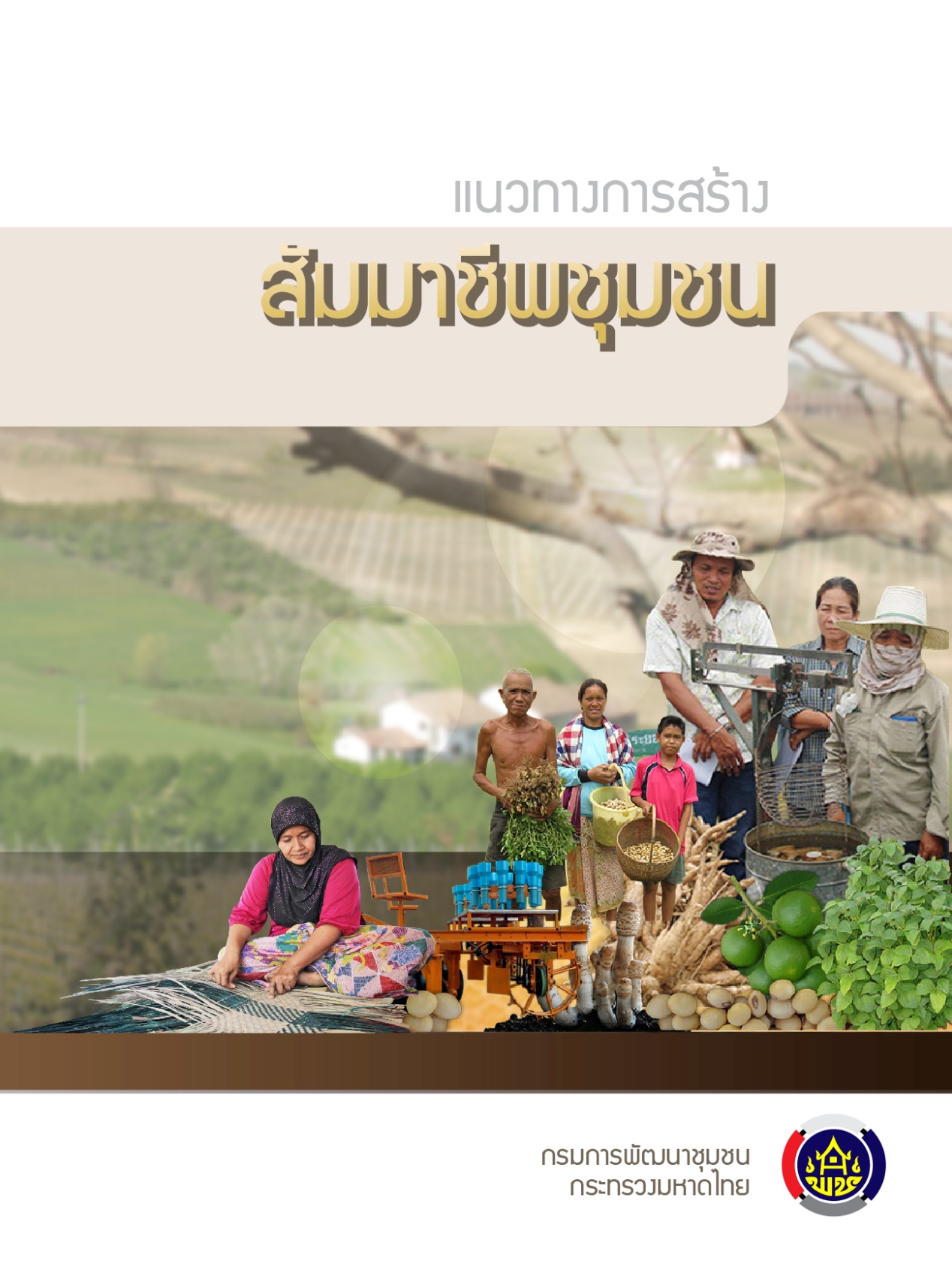 คำนำ	การส่งเสริมการขับเคลื่อนการสร้างสัมมาชีพชุมชน โดยยึดหลักปรัชญาของเศรษฐกิจพอเพียง ตามแผนงานยุทธศาสตร์พัฒนาเศรษฐกิจฐานรากและชุมชนเข้มแข็งของรัฐบาล ซึ่งตอบสนองนโยบายรัฐบาลเรื่อง การลดความเหลื่อมล้ำทางสังคมและการสร้างโอกาสเข้าถึงบริการของรัฐ  โดยกำหนดพื้นที่เป้าหมายในการดำเนินงาน จำนวน 23,589 หมู่บ้าน จากพื้นที่หมู่บ้านเป้าหมายที่ผ่านการให้การศึกษาด้วยหลักปรัชญาของเศรษฐกิจพอเพียง การสำรวจข้อมูลและจัดเวทีประชาคมทำแผนชุมชนในปี 2559 ตามแผนยุทธศาสตร์การขับเคลื่อนการพัฒนาตามหลักปรัชญาของเศรษฐกิจพอเพียงในภาคการเกษตรและชนบท (ยุทธศาสตร์ที่ 1) ซึ่งได้กำหนดกระบวนการขับเคลื่อนที่เริ่มต้นด้วยการพัฒนาทักษะการถ่ายทอดองค์ความรู้ให้กับปราชญ์ชุมชน เพื่อให้กลับไปสร้างทีม และจัดฝึกอบรมอาชีพให้กับครัวเรือนเป้าหมายที่ต้องการฝึกอาชีพในหมู่บ้าน โดยใช้พื้นที่ในบ้านปราชญ์ชุมชนหรือศูนย์เรียนรู้ชุมชนเป็นแหล่งเรียนรู้ เพื่อมุ่งหมายให้ครัวเรือนที่เข้ารับการฝึกอาชีพมีความรู้ และปฏิบัติอาชีพได้จริง จนพัฒนาเป็นอาชีพที่สร้างรายได้ให้กับครัวเรือน และต่อยอดสู่การรวมกลุ่มจัดตั้งเป็นกลุ่มอาชีพที่มีความเข้มแข็งต่อไป	เพื่อเป็นการเสริมสร้างความรู้ ความเข้าใจในการดำเนินงานขับเคลื่อนการสร้างสัมมาชีพชุมชนแก่ผู้ที่มีส่วนเกี่ยวข้องในทุกภาคส่วน อาทิ เจ้าหน้าที่พัฒนาชุมชนในระดับจังหวัด/อำเภอ ทีมวิทยากรสัมมาชีพชุมชน และทีมสนับสนุนการขับเคลื่อนการสร้างสัมมาชีพชุมชนในทุกระดับ กรมฯ จึงได้จัดทำแนวทางการสร้างสัมมาชีพชุมชนเล่มนี้ สนับสนุนการทำงานทั้งในระดับส่วนกลางและระดับพื้นที่ เพื่อให้มีแนวทางการปฏิบัติงานที่ชัดเจนเป็นรูปแบบเดียวกัน ส่งผลให้การสร้างสัมมาชีพชุมชนมีประสิทธิภาพมากยิ่งขึ้น						 กรมการพัฒนาชุมชน						ตุลาคม  2559สารบัญ
หน้าคำนำ
สารบัญส่วนที่ 1	บทนำ						4	ความเป็นมา	นิยามศัพท์	ความเชื่อมโยงการขับเคลื่อนโครงการสร้างสัมมาชีพชุมชน
	ตามหลักปรัชญาของเศรษฐกิจพอเพียง ประจำปีงบประมาณ พ.ศ. 2560ส่วนที่ 2	ขั้นตอน กระบวนการสร้างสัมมาชีพชุมชน                                       8
ส่วนที่ 3	การสนับสนุนการสร้างสัมมาชีพชุมชน				24ส่วนที่ 4	การยกระดับต่อยอดการสร้างสัมมาชีพชุมชน			30
ภาคผนวก หลักเกณฑ์การประเมินครัวเรือนสัมมาชีพชุมชนตัวอย่างประจำปีงบประมาณ พ.ศ. 2560แบบฟอร์มรูปเล่มแผนชุมชนระดับตำบลแบบฟอร์มทะเบียนข้อมูลทีมวิทยากรสัมมาชีพชุมชน
แบบฟอร์มทะเบียนข้อมูลครัวเรือนสัมมาชีพชุมชนแบบฟอร์มทะเบียนข้อมูลกลุ่มอาชีพที่จัดตั้งขึ้นตามแนวทางสัมมาชีพชุมชน
แบบฟอร์มการติดตามครัวเรือนสัมมาชีพชุมชน แบบฟอร์มแผนปฏิบัติการสร้างสัมมาชีพชุมชน
ส่วนที่ 1บทนำความเป็นมา	แผนพัฒนาเศรษฐกิจและสังคมแห่งชาติ ฉบับที่ 12 (พ.ศ.2560-2564) ได้กำหนดยุทธศาสตร์การสร้างความเป็นธรรมลดความเหลื่อมล้ำในสังคมเป็น 1 ใน 10 ยุทธศาสตร์การพัฒนาตามแผนฯ และรัฐบาลได้กำหนดนโยบายการบริหารราชการแผ่นดิน จำนวน 11 ด้าน ซึ่งมีนโยบายการลดความเหลื่อมล้ำของสังคมและการสร้างโอกาสเข้าถึงบริการของรัฐเป็นหนึ่งในนโยบายสำคัญ ที่มุ่งหวังแก้ไขปัญหาเกี่ยวกับปากท้องของประชาชนในระดับล่างที่เป็นคนส่วนใหญ่ของประเทศ โดยมีแผนงานที่สำคัญ คือ แผนงานการพัฒนาเศรษฐกิจฐานรากและชุมชนเข้มแข็ง ซึ่งได้มอบให้กระทรวงมหาดไทยที่มีกรมการพัฒนาชุมชนเป็นหน่วยงานหลักบูรณาการไปสู่การปฏิบัติ	ปัจจุบันนี้สถานการณ์ที่เกี่ยวข้องกับการประกอบอาชีพของประชาชนภาคการเกษตรในชุมชนมีภาวะความเสี่ยงของอาชีพภาคเกษตรกรรมที่เกิดจากการประกอบอาชีพแบบดั้งเดิม เช่น ปลูกพืชเชิงเดี่ยว โรคพืช ราคาผลผลิตตกต่ำ การไม่มีอาชีพหรือรายได้เสริม หลังฤดูการผลิตและยังมีการรวมตัวกันเป็นกลุ่มอาชีพค่อนข้างน้อย ส่วนกลุ่มอาชีพที่มีอยู่ยังไม่ได้รับการส่งเสริม และพัฒนาอย่างเพียงพอ ส่งผลให้ประชาชนต้องเคลื่อนย้ายไปประกอบอาชีพในเมือง และมีส่วนราชการที่มีสถานที่หรือศูนย์ฝึกอบรมซึ่งสามารถปรับเปลี่ยนเป็นศูนย์ฝึกอาชีพ/แหล่งเรียนรู้การประกอบอาชีพได้ แต่ไม่ได้ใช้ประโยชน์เท่าที่ควร ประกอบกับมีปราชญ์ชุมชนด้านอาชีพที่เชี่ยวชาญและประสบผลสำเร็จในการประกอบอาชีพด้านต่าง ๆ อยู่ในหมู่บ้าน/ชุมชน แต่มีส่วนน้อยที่สามารถถ่ายทอดให้คนอื่นนำไปทำตามให้สำเร็จได้ 	ดังนั้นด้วยเหตุปัจจัยดังกล่าวข้างต้น การดำเนินการในปี 2560 นี้ จึงมุ่งเน้นที่การยกระดับเศรษฐกิจฐานราก นั่นคือ “รายได้” ที่ต้องทำให้ชุมชนมีรายได้เพิ่มขึ้น โดยการสร้างอาชีพจึงเป็นที่มาของ “สัมมาชีพชุมชน” ซึ่งกำหนดแผนการสร้างสัมมาชีพชุมชนบนหลักปรัชญาของเศรษฐกิจพอเพียงที่มีเป้าหมาย คือ ประชาชนได้รับการพัฒนาอาชีพและมีรายได้ 23,589 หมู่บ้าน รวม 471,780 ครัวเรือน นั่นคือ 20% ของหมู่บ้านในประเทศไทยโดยให้ชาวบ้านสอนชาวบ้านในสิ่งที่เขาอยากทำ ฝึกปฏิบัติจริงให้สามารถนำไปเป็นอาชีพได้เพราะข้อเท็จจริงในทุกพื้นที่จะมีคนเก่งในแต่ละอาชีพอยู่แล้ว เช่น ทำนาได้ผลผลิตสูง ทำสวนเก่ง หรือทางช่างแกะสลัก และการแปรรูปอื่นๆ ซึ่งจะคัดเลือกและจัดเวทีฝึกทักษะการสอนการนำเสนอให้กับคนเก่งเหล่านี้ ยกให้เป็น “วิทยากรสัมมาชีพชุมชน” หลังจากนั้นกลับไปสร้างทีมวิทยากรสัมมาชีพชุมชนระดับหมู่บ้านเพิ่มเติมอีกหมู่บ้านละ4 คน แล้วเปิดรับลูกศิษย์ที่สนใจอยากฝึกอาชีพในแต่ละประเภทอาชีพหมู่บ้านละ 20 คน รวมเป็น 471,780 คนหรือครัวเรือน เมื่อผ่านการฝึกปฏิบัติแล้วขั้นพื้นฐานที่สุดก็จะสามารถสร้างอาชีพบนฐานปรัชญาของเศรษฐกิจพอเพียงสร้างรายได้เลี้ยงตนเองและครอบครัวได้ ขณะที่ส่วนหนึ่งมีความก้าวหน้าก็จะมีแหล่งทุนสนับสนุนต่อยอดอาชีพสร้างผลผลิต สร้างผลิตภัณฑ์ขึ้นมาเข้าสู่ระบบ OTOP เพื่อขยายตลาดในวงกว้างต่อไปดังนั้น จึงได้กำหนดดำเนินกิจกรรมสร้างสัมมาชีพชุมชนตามหลักปรัชญาของเศรษฐกิจพอเพียง ภายใต้การบูรณาการความร่วมมือของประชารัฐโดยใช้พื้นที่เป้าหมายตามพื้นที่ในความรับผิดชอบของยุทธศาสตร์ที่ 1 การส่งเสริมการขับเคลื่อนการพัฒนาตามปรัชญาของเศรษฐกิจพอเพียงในภาคการเกษตรและชนบท จำนวน 23,589 หมู่บ้าน เป็นพื้นที่ดำเนินการส่งเสริมและสนับสนุนให้ครัวเรือนในหมู่บ้านเป้าหมายดังกล่าวมีโอกาสในการเรียนรู้และพัฒนาอาชีพให้เกิดสัมมาชีพชุมชนเพื่อสร้างรายได้ ที่ส่งผลให้เศรษฐกิจฐานรากเติบโตไปได้อย่างมีคุณภาพต่อไปนิยามศัพท์ 1. สัมมาชีพ หมายถึง อาชีพที่ไม่เบียดเบียนตนเอง ไม่เบียดเบียนผู้อื่น ไม่เบียดเบียนสิ่งแวดล้อม  และมีรายได้มากกว่ารายจ่าย เป็นความพยายามที่จะปรับจากการทำมาหากินเป็นทำมาค้าขาย โดยไม่ได้เอากำไรสูงสุดเป็นตัวตั้ง หรือเป็นเป้าหมายสุดท้าย และต้องคำนึงถึงความเป็นธรรมทางสังคม กล่าวคือ ความสุขของตนและคนทำงาน รวมถึงประโยชน์ของผู้บริโภค และผู้รับบริการเป็นหลัก2. ปราชญ์ชุมชน หมายถึง ผู้ที่ประกอบสัมมาชีพ จนมีความรู้ความชำนาญในการประกอบอาชีพ หรือมีความเชี่ยวชาญในอาชีพนั้นๆประสบความสำเร็จและมีความมั่นคงในอาชีพ เป็นที่ยอมรับของคนในชุมชน พร้อมมีจิตอาสาที่จะถ่ายทอดและขยายผลไปยังบุคคลอื่นๆ ในชุมชน 3. วิทยากรสัมมาชีพชุมชนหมายถึง ปราชญ์ชุมชนที่ผ่านการอบรมตามหลักสูตร “วิทยากรผู้นำสัมมาชีพ”จากศูนย์ศึกษาและพัฒนาชุมชน ทั้ง 11 แห่ง 4. ทีมวิทยากรสัมมาชีพชุมชนระดับหมู่บ้านหมายถึง ทีมปราชญ์ชุมชนของหมู่บ้านๆ ละ 5 คน ประกอบด้วย  วิทยากรผู้นำสัมมาชีพ 1 คน และปราชญ์ชุมชนที่เข้าร่วมเป็นทีมเพิ่มเติมอีกหมู่บ้านละ 4 คน5. ผู้นำสัมมาชีพชุมชนระดับตำบล หมายถึง วิทยากรสัมมาชีพชุมชนตามข้อ 3 ที่ผ่านการพัฒนาตามระบบมาตรฐานการพัฒนาชุมชน (มชช.)ตำบลละ 1-2 คน6. ครัวเรือนเป้าหมายที่ต้องการฝึกอาชีพ หมายถึง ครัวเรือนในหมู่บ้านตามยุทธศาสตร์ที่ 1 (23,589 หมู่บ้าน) จำนวนหมู่บ้านละ 20 ครัวเรือน ที่แสดงความประสงค์ต้องการเข้ารับการฝึกอาชีพตามแบบสำรวจความต้องการฝึกอาชีพของคนในชุมชน7. ครัวเรือนสัมมาชีพชุมชน หมายถึง ครัวเรือนในหมู่บ้านตามยุทธศาสตร์ที่ 1 (23,589 หมู่บ้าน) จำนวนหมู่บ้านละ 20 ครัวเรือนที่ผ่านการอบรมส่งเสริมการสร้างสัมมาชีพชุมชนในระดับหมู่บ้าน จำนวน 5 วัน และหมายความรวมถึงครัวเรือนสัมมาชีพชุมชนเพิ่มเติมอีกอย่างน้อย 10 ครัวเรือน ที่ขยายผลตามโครงการพัฒนาหมู่บ้านเศรษฐกิจพอเพียงต้นแบบ8. ครัวเรือนสัมมาชีพชุมชนตัวอย่าง หมายถึง ครัวเรือนสัมมาชีพชุมชนที่ผ่านการคัดเลือกตามเกณฑ์ที่กำหนดในระดับจังหวัด หรือระดับภาค9. ทีมสนับสนุนการขับเคลื่อนสัมมาชีพชุมชนหมายถึง กลุ่มองค์กรเครือข่ายพัฒนาชุมชน 4 องค์กร ได้แก่ คณะกรรมการบริหารสำนักงานกลางศูนย์ประสานงานองค์การชุมชนหรือคณะกรรมการศูนย์ประสานงานองค์การชุมชนระดับจังหวัด (ศอช.จ)/ศูนย์ประสานงานองค์การชุมชนระดับอำเภอ (ศอช.อ.)/ศูนย์ประสานงานองค์การชุมชนระดับตำบล (ศอช.ต.) สมาคมผู้นำสตรีพัฒนาชุมชนไทยหรือคณะกรรมการพัฒนาสตรีจังหวัด (กพสจ.)/คณะกรรมการพัฒนาสตรีอำเภอ (กพสอ.)/ คณะกรรมการพัฒนาสตรีตำบล (กพสต.) สมาคมผู้นำอาสาพัฒนาชุมชนไทยหรือคณะกรรมการชมรมอาสาพัฒนาชุมชนระดับจังหวัด/อำเภอ และสมาคมกลุ่มออมทรัพย์เพื่อการผลิตหรือคณะกรรมการเครือข่ายกลุ่มออมทรัพย์เพื่อการผลิตระดับจังหวัด/อำเภอหรือผู้แทนคณะกรรมการกลุ่มออมทรัพย์เพื่อการผลิต10. กลุ่มอาชีพ หมายถึง กลุ่มที่จัดตั้งขึ้นใหม่จากการรวมตัวของผู้แทนครัวเรือนในหมู่บ้านตามยุทธศาสตร์ที่ 1 (23,589 หมู่บ้าน) ตั้งแต่ 5 ครัวเรือนขึ้นไป ซึ่งผ่านการส่งเสริมการสร้างสัมมาชีพชุมชนในระดับหมู่บ้าน จำนวน 5 วันที่มีการประกอบอาชีพเดียวกันหรือประเภทอาชีพเดียวกันมาร่วมกันดำเนินการ   โดยมีวัตถุประสงค์เพื่อช่วยเหลือซึ่งกันและกันในการประกอบอาชีพ 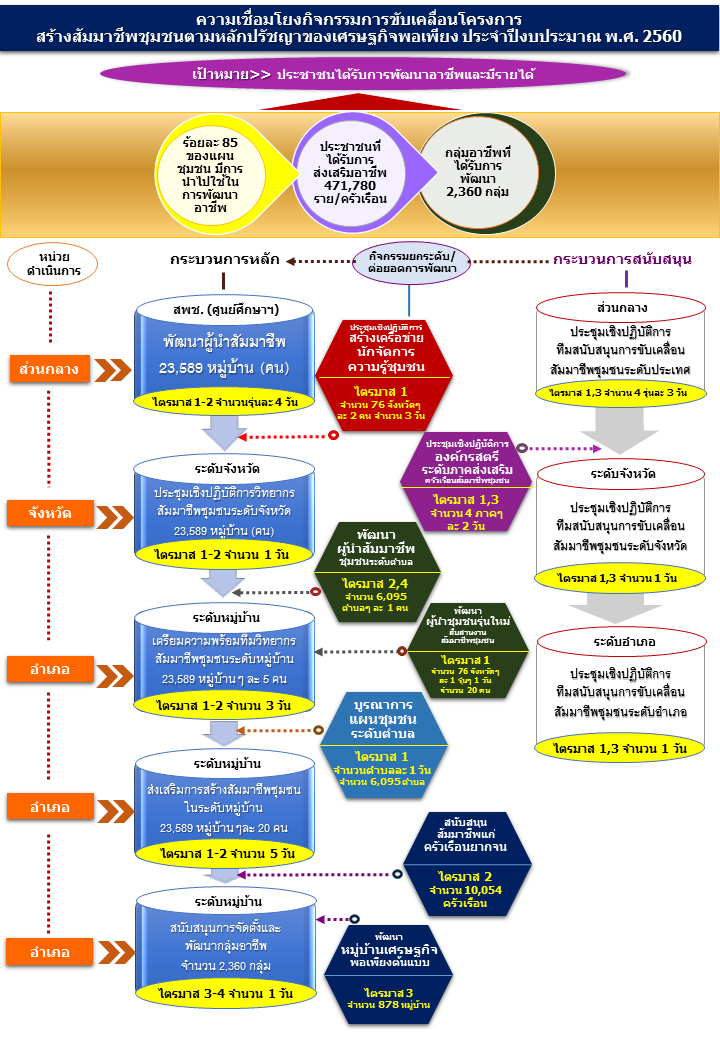 ส่วนที่ 2ขั้นตอน กระบวนการสร้างสัมมาชีพชุมชนการสร้างสัมมาชีพชุมชน...เป็นกระบวนการให้ชาวบ้านสอนชาวบ้าน ซึ่งมีโครงการที่ต้องดำเนินการต่อเนื่องสัมพันธ์กัน ใน 3 ลักษณะคือ โครงการหลัก จำนวน 5 โครงการโครงการสนับสนุน จำนวน 3 โครงการและ โครงการยกระดับต่อยอด จำนวน 7 โครงการโดยมีรายละเอียด ดังนี้โครงการหลัก จำนวน 5 โครงการ ประกอบด้วย1. โครงการพัฒนาผู้นำสัมมาชีพ: 	1.1สำนักงานพัฒนาชุมชนจังหวัด ตรวจสอบปราชญ์ชุมชนเป้าหมายที่จะเข้ารับการอบรมตามหลักสูตร “วิทยากรผู้นำสัมมาชีพ” จากศูนย์ศึกษาและพัฒนาชุมชน ซึ่งต้องตรงกับจำนวนหมู่บ้านเศรษฐกิจพอเพียงตามพื้นที่ยุทธศาสตร์ที่ 1 การส่งเสริมการขับเคลื่อนการพัฒนาตามปรัชญาของเศรษฐกิจพอเพียงในภาคการเกษตรและชนบท จำนวน 23,589 หมู่บ้านๆ ละ 1 คน รวมทั้งสิ้น 23,589 คน และเป็นบุคคลเดียวกับฐานข้อมูลตามแบบรายงานปราชญ์ชุมชนหรือผู้ประสบความสำเร็จหรือเชี่ยวชาญในอาชีพเพื่อเตรียมเข้ารับการฝึกอบรมเป็นวิทยากรสัมมาชีพ ที่จังหวัดได้รวบรวมส่งให้กรมฯ เรียบร้อยแล้วหรือหากมีการเปลี่ยนแปลง เพื่อจักได้บุคคลที่จะขับเคลื่อนสัมมาชีพชุมชนได้ ขอให้จังหวัดดำเนินการปรับปรุงแก้ไขฐานข้อมูลและแจ้งให้กรมฯ ทราบตามแบบทะเบียนข้อมูลทีมวิทยากรสัมมาชีพชุมชน	1.2 สำนักงานพัฒนาชุมชนอำเภอ แจ้งให้ปราชญ์ชุมชนเป้าหมายในหมู่บ้านเศรษฐกิจพอเพียงตามพื้นที่ความรับผิดชอบของยุทธศาสตร์ที่ 1 จำนวน 23,589 หมู่บ้านๆ ละ 1 คน เดินทางเข้ารับการฝึกอบรมหลักสูตร “วิทยากรผู้นำสัมมาชีพ” ณ ศูนย์ศึกษาและพัฒนาชุมชน ซึ่งเป็นไปตามแผนการฝึกอบรมที่กรมการพัฒนาชุมชนกำหนด จำนวนรุ่นละ 4 วัน เพื่อเพิ่มพูนทักษะด้านการถ่ายทอดความรู้และการจัดกระบวนการสัมมาชีพ และสามารถกลับไปทำหน้าที่เป็น “วิทยากรสัมมาชีพชุมชน” ในระดับหมู่บ้านได้อย่างมีคุณภาพ2. โครงการประชุมเชิงปฏิบัติการวิทยากรสัมมาชีพชุมชนระดับจังหวัด:สำนักงานพัฒนาชุมชนจังหวัด ดำเนินการจัดประชุมเชิงปฏิบัติการวิทยากรสัมมาชีพชุมชนระดับจังหวัด โดยมีวัตถุประสงค์เพื่อสร้างทีมปราชญ์ชุมชนตามประเภทอาชีพและวางแผนปฏิบัติการฝึกอาชีพให้กับประชาชนในหมู่บ้านกลุ่มเป้าหมายประกอบด้วย ปราชญ์ชุมชนที่ได้รับการคัดเลือกในหมู่บ้านเศรษฐกิจพอเพียงตามพื้นที่ความรับผิดชอบของยุทธศาสตร์ที่ 1 และผ่านการอบรมหลักสูตร “วิทยากรผู้นำสัมมาชีพ”จำนวน 23,589 หมู่บ้านๆละ 1 คน รวมทั้งสิ้น 23,589 คนโดยมีกรอบการเรียนรู้ตามตารางที่ 1ระยะเวลาดำเนินการไตรมาส 1-2 (ตุลาคม 2559-มีนาคม 2560) ดำเนินการ 1 วันตารางที่ 1 กรอบการเรียนรู้การจัดประชุมเชิงปฏิบัติการวิทยากรสัมมาชีพชุมชนระดับจังหวัด(1 วัน)
3.โครงการเตรียมความพร้อมทีมวิทยากรสัมมาชีพชุมชนระดับหมู่บ้าน :	สำนักงานพัฒนาชุมชนอำเภอส่งเสริมและสนับสนุนการจัดประชุมเตรียมความพร้อมทีมวิทยากรสัมมาชีพชุมชนระดับหมู่บ้าน โดยมีวัตถุประสงค์เพื่อสร้างทีมวิทยากรสัมมาชีพชุมชนระดับหมู่บ้านให้มีความพร้อม สามารถจัดการฝึกอบรมอาชีพ ให้กับประชาชนในหมู่บ้านได้อย่างมีประสิทธิภาพกลุ่มเป้าหมาย ประกอบด้วย ปราชญ์ชุมชนในหมู่บ้านเศรษฐกิจพอเพียงตามพื้นที่ความรับผิดชอบของยุทธศาสตร์ที่ 1 การส่งเสริมการขับเคลื่อนการพัฒนาตามปรัชญาของเศรษฐกิจพอเพียงในภาคเกษตรและชนบท จำนวน 23,589 หมู่บ้าน ๆ ละ 5 คน รวมทั้งสิ้น 117,945 คนระยะเวลาดำเนินการ  ไตรมาส 1-2 (ตุลาคม 2559 – มีนาคม 2560) ดำเนินการหมู่บ้านละ 3 วันขั้นตอนการดำเนินงาน ดังนี้ 	3.1ดำเนินการร่วมกับวิทยากรผู้นำสัมมาชีพหมู่บ้านละ 1 คน ที่ผ่านการอบรมหลักสูตร “วิทยากรผู้นำสัมมาชีพ”คัดเลือกปราชญ์ชุมชนเพิ่มเติมอีกหมู่บ้านละ 4 คน เพื่อร่วมทำหน้าที่เป็นทีมวิทยากรสัมมาชีพชุมชนระดับหมู่บ้านๆ ละ 5 คน โดยคัดเลือกจากฐานข้อมูลตามแบบสำรวจปราชญ์ชุมชนหรือผู้ประสบความสำเร็จในอาชีพเพื่อขับเคลื่อนการพัฒนาตามหลักปรัชญาของเศรษฐกิจพอเพียงที่ได้รวบรวมส่งให้กรมฯ เรียบร้อยแล้ว หรือหากมีการเปลี่ยนแปลง ขอให้ปรับปรุงแก้ไขฐานข้อมูลและจัดส่งให้กรมฯ ทราบตามแบบทะเบียนข้อมูลทีมวิทยากรสัมมาชีพชุมชน	3.2ประชุมปรึกษาหารือเพื่อวางแผน ออกแบบ วิธีการจัดประชุมฯ โดยมีเนื้อหาที่สำคัญในการประชุมเพื่อพัฒนาความรู้ เสริมสร้างทักษะที่จำเป็นต่อการทำหน้าที่เป็นทีมวิทยากรสัมมาชีพชุมชนระดับหมู่บ้าน ในการเตรียมความพร้อมให้กับครัวเรือนเป้าหมายที่ต้องการฝึกอาชีพต่อไปซึ่งมีกรอบการเรียนรู้ ตามตารางที่ 2ตารางที่ 2 กรอบการเรียนรู้การเตรียมความพร้อมทีมวิทยากรสัมมาชีพชุมชนระดับหมู่บ้าน (3วัน)	ทีมวิทยากรสัมมาชีพชุมชนระดับหมู่บ้านประชุมเตรียมความพร้อมตามกรอบการเรียนรู้ร่วมกัน โดยมีทีมเจ้าหน้าที่พัฒนาชุมชนอำเภอ ทีมสนับสนุนการขับเคลื่อนสัมมาชีพชุมชนระดับอำเภอและหน่วยงานภาคีพัฒนาที่เกี่ยวข้องเข้าร่วม4. โครงการส่งเสริมการสร้างสัมมาชีพชุมชนในระดับหมู่บ้าน:	สำนักงานพัฒนาชุมชนอำเภอส่งเสริมและสนับสนุนการส่งเสริมการสร้างสัมมาชีพชุมชนในระดับหมู่บ้าน โดยมีวัตถุประสงค์เพื่อส่งเสริมอาชีพตามแนวทางสัมมาชีพชุมชนแก่ประชาชนกลุ่มเป้าหมายกลุ่มเป้าหมายผู้แทนครัวเรือนเป้าหมายที่ต้องการฝึกอาชีพในหมู่บ้านเศรษฐกิจพอเพียงตามพื้นที่ยุทธศาสตร์ที่ 1 จำนวน 23,589 หมู่บ้านๆ ละ 20 คน รวมทั้งสิ้น 471,780 คน โดยเน้นผู้แทนครัวเรือนยากจนตามเกณฑ์ จปฐ. เป็นกลุ่มเป้าหมายแรก ระยะเวลาดำเนินการไตรมาสที่ 1-2 (ตุลาคม 2559 – มีนาคม 2560) ดำเนินการหมู่บ้านละ 5 วันขั้นตอนการดำเนินงาน ดังนี้ 	4.1 ทีมวิทยากรสัมมาชีพชุมชนระดับหมู่บ้าน จำนวน 5 คน ดำเนินการจัดฝึกอบรมสัมมาชีพชุมชนรายหมู่บ้านตามแผนปฏิบัติการที่กำหนด โดยมีทีมเจ้าหน้าที่พัฒนาชุมชนอำเภอ และภาคีการพัฒนาจากหน่วยงานที่เกี่ยวข้องเข้าร่วมให้การสนับสนุนโดยมีกรอบการเรียนรู้ ตามตารางที่ 3ตารางที่ 3 กรอบการเรียนรู้การส่งเสริมการสร้างสัมมาชีพชุมชนในระดับหมู่บ้าน (5 วัน)
	4.2 เมื่อดำเนินการตามกรอบการเรียนรู้เสร็จเรียบร้อยแล้ว ทีมวิทยากรสัมมาชีพชุมชนระดับหมู่บ้าน ดำเนินการ ดังนี้		4.2.1 ส่งเสริม ติดตามสนับสนุน และกำกับให้ 20 ครัวเรือนสามารถนำความรู้จากการฝึกอบรมไปประกอบอาชีพ ให้ก่อเกิดเป็นอาชีพและมีรายได้หรือลดรายจ่ายได้อย่างต่อเนื่อง โดยมีการรายงานผลการติดตามในแบบฟอร์มการติดตามครัวเรือนสัมมาชีพชุมชนที่กำหนดรวบรวมไว้เป็นหลักฐาน เพื่อรองรับการติดตามของเจ้าหน้าที่พัฒนาชุมชนอำเภอ และทีมสนับสนุนการขับเคลื่อนสัมมาชีพระดับอำเภอ/จังหวัด และประเทศ		4.2.2สนับสนุนให้ชุมชนจัดระบบบริหารการจัดการเงินทุนประกอบอาชีพ เพื่อให้ครัวเรือนสัมมาชีพชุมชนรวมกลุ่ม สามารถประกอบอาชีพได้อย่างต่อเนื่องตามแนวทางในเอกสารเกื้อกูล 2 (จัดพิมพ์โดยกรมการพัฒนาชุมชน มิถุนายน 2559)5. โครงการสนับสนุนการจัดตั้งและพัฒนากลุ่มอาชีพ :	สำนักงานพัฒนาชุมชนอำเภอ ดำเนินการสนับสนุนการจัดตั้งและพัฒนากลุ่มอาชีพตามแนวทางสัมมาชีพชุมชน โดยมีวัตถุประสงค์เพื่อส่งเสริมและสนับสนุนให้ครัวเรือนสัมมาชีพที่ผ่านการพัฒนามีการรวมกลุ่มจัดตั้งและพัฒนาเป็นกลุ่มอาชีพที่ก่อให้เกิดรายได้กลุ่มเป้าหมายครัวเรือนสัมมาชีพชุมชนในหมู่บ้านเศรษฐกิจพอเพียงตามพื้นที่ยุทธศาสตร์ที่ 1 จำนวน 23,589 หมู่บ้าน ที่เลือกอาชีพเดียวกันหรือประเภทอาชีพเดียวกันและที่ผ่านการฝึกปฏิบัติอาชีพในระดับหมู่บ้านนำผลจากการฝึกปฏิบัติอาชีพไปประกอบอาชีพได้อย่างต่อเนื่อง จำนวน 2,360 กลุ่ม (10 % ของจำนวนหมู่บ้านเป้าหมาย)ระยะเวลาดำเนินการไตรมาส 3 - 4 (เมษายน – กันยายน 2560) ดำเนินการอำเภอละ 1 วันขั้นตอนการดำเนินงาน ดังนี้	5.1 ร่วมกับทีมสนับสนุนการขับเคลื่อนสัมมาชีพชุมชนระดับอำเภอ ประชุมหารือเพื่อคัดเลือกหมู่บ้านเศรษฐกิจพอเพียงตามพื้นที่ความรับผิดชอบของยุทธศาสตร์ที่ 1 เพื่อดำเนินการจัดตั้งและพัฒนากลุ่มอาชีพตามแนวทางสัมมาชีพชุมชนตามเป้าหมายที่กรมฯ กำหนดซึ่งมีหลักเกณฑ์การพิจารณาคัดเลือกที่สำคัญ ดังนี้	1) มีครัวเรือนในหมู่บ้านตามยุทธศาสตร์ที่ 1 (23,589 หมู่บ้าน) ตั้งแต่ 5 ครัวเรือนขึ้นไป ซึ่งผ่านการส่งเสริมการสร้างสัมมาชีพชุมชนในระดับหมู่บ้าน จำนวน 5 วันที่มีการประกอบอาชีพเดียวกันหรือประเภทอาชีพเดียวกันมาร่วมกันดำเนินการ 	2) อาชีพตามข้อ 1) มีโอกาสที่จะสำเร็จได้สามารถสร้างรายได้จริง และมีความเชื่อมโยงกับการตลาดตามข้อมูลและแผนของจังหวัด 	3) เป็นกลุ่มอาชีพที่จัดตั้งขึ้นใหม่ โดยมีวัตถุประสงค์เพื่อช่วยเหลือซึ่งกันและกันในการประกอบอาชีพและสร้างรายได้	5.2ดำเนินการประชุมสนับสนุนการจัดตั้งและพัฒนากลุ่มอาชีพตามแนวทางสัมมาชีพชุมชน จำนวน 1 วัน ซึ่งมีกรอบการเรียนรู้ ตามตารางที่ 4ตารางที่ 4 กรอบการเรียนรู้การจัดตั้งและพัฒนากลุ่มอาชีพตามแนวทางสัมมาชีพชุมชน(1 วัน)5.3ดำเนินการจดทะเบียนกลุ่มอาชีพกับสำนักงานพัฒนาชุมชนอำเภอหรือหน่วยงานที่เกี่ยวข้อง5.4สำนักงานพัฒนาชุมชนอำเภอร่วมกับทีมสนับสนุนการขับเคลื่อนสัมมาชีพระดับอำเภอ หรือประชารัฐตำบล สนับสนุนให้ชุมชนจัดระบบบริหารการจัดการเงินทุนประกอบอาชีพ เพื่อให้กลุ่มสามารถประกอบอาชีพได้อย่างต่อเนื่องตามแนวทางในเอกสารเกื้อกูล 2 (จัดพิมพ์โดยกรมการพัฒนาชุมชน มิถุนายน 2559)ส่วนที่ 3 
การสนับสนุนการสร้างสัมมาชีพชุมชน
	การสนับสนุนการสร้างสัมมาชีพชุมชน โดยยึดหลักปรัชญาของเศรษฐกิจพอเพียง ตามแผนงานยุทธศาสตร์พัฒนาเศรษฐกิจฐานรากและชุมชนเข้มแข็งของรัฐบาล ซึ่งตอบสนองนโยบายรัฐบาลเรื่อง การลดความเหลื่อมล้ำทางสังคมและการสร้างโอกาสเข้าถึงบริการของรัฐ  โดยกำหนดพื้นที่เป้าหมายในการดำเนินงาน จำนวน 23,589 หมู่บ้าน จากพื้นที่หมู่บ้านเป้าหมายยุทธศาสตร์ที่ 1 โดยกรมฯ ได้กำหนดให้องค์กรสำคัญ 4 องค์กรทั้งในระดับประเทศ จังหวัด และอำเภอ ทำหน้าที่เป็นทีมสนับสนุนการสร้างสัมมาชีพชุมชน ได้แก่ คณะกรรมการบริหารสำนักงานกลางศูนย์ประสานงานองค์การชุมชนหรือคณะกรรมการศูนย์ประสานงานองค์การชุมชนระดับจังหวัด (ศอช.จ)/ศูนย์ประสานงานองค์การชุมชนระดับอำเภอ (ศอช.อ.)/ศูนย์ประสานงานองค์การชุมชนระดับตำบล (ศอช.ต.) สมาคมผู้นำสตรีพัฒนาชุมชนไทยหรือคณะกรรมการพัฒนาสตรีจังหวัด (กพสจ.)/คณะกรรมการพัฒนาสตรีอำเภอ (กพสอ.)/ คณะกรรมการพัฒนาสตรีตำบล (กพสต.) สมาคมผู้นำอาสาพัฒนาชุมชนไทยหรือคณะกรรมการชมรมอาสาพัฒนาชุมชนระดับจังหวัด/อำเภอ และสมาคมกลุ่มออมทรัพย์เพื่อการผลิตหรือคณะกรรมการเครือข่ายกลุ่มออมทรัพย์เพื่อการผลิตระดับจังหวัด/อำเภอหรือผู้แทนคณะกรรมการกลุ่มออมทรัพย์เพื่อการผลิต โดยดำเนินการโครงการสนับสนุน จำนวน 3 โครงการ ดังนี้1. โครงการประชุมเชิงปฏิบัติการทีมสนับสนุนการขับเคลื่อนสัมมาชีพชุมชนระดับประเทศ	สำนักเสริมสร้างความเข้มแข็งชุมชน ดำเนินการประชุมเชิงปฏิบัติการทีมสนับสนุนการขับเคลื่อนสัมมาชีพชุมชนระดับประเทศโดยมีวัตถุประสงค์เพื่อให้ผู้นำเครือข่ายองค์กรชุมชนระดับประเทศ มีความรู้ ความเข้าใจการดำเนินงานสัมมาชีพชุมชน ตามหลักปรัชญาของเศรษฐกิจพอเพียง และสามารถสนับสนุนการขับเคลื่อนกิจกรรมสัมมาชีพชุมชนได้กลุ่มเป้าหมาย ประชุมฯ ครั้งที่ 1 สมาพันธ์องค์การพัฒนาชุมชน 6 องค์กร ได้แก่ คณะกรรมการมูลนิธิร่มเกล้าเยาวชนในพระราชูปถัมภ์สมเด็จพระบรมโอรสาธิราชฯ สยามมกุฎราชกุมาร คณะกรรมการบริหารสำนักงานกลางศูนย์ประสานงานองค์การชุมชน คณะกรรมการสมาคมผู้นำสตรีพัฒนาชุมชนไทย คณะกรรมการสมาคมผู้นำอาสาพัฒนาชุมชนไทย และคณะกรรมการสมาคมกลุ่มออมทรัพย์เพื่อการผลิต คณะกรรมการสมาคมผู้นำอาชีพก้าวหน้าพัฒนาชุมชน (สิงห์ทอง) และเจ้าหน้าที่พัฒนาชุมชนส่วนกลางที่เกี่ยวข้อง จำนวน 100 คนประชุมฯ ครั้งที่ 2 กลุ่มเป้าหมาย ได้แก่ คณะกรรมการบริหารสำนักงานกลางศูนย์ประสานงานองค์การชุมชน และเจ้าหน้าที่พัฒนาชุมชนส่วนกลางที่เกี่ยวข้อง จำนวน 30 คนประชุมฯ ครั้งที่ 3 กลุ่มเป้าหมาย ได้แก่ คณะกรรมการสมาคมผู้นำอาสาพัฒนาชุมชนไทย และเจ้าหน้าที่พัฒนาชุมชนส่วนกลางที่เกี่ยวข้อง จำนวน  30 คน ประชุมฯ ครั้งที่ 4 กลุ่มเป้าหมาย ได้แก่ คณะกรรมการสมาคมผู้นำสตรีพัฒนาชุมชนไทย และเจ้าหน้าที่พัฒนาชุมชนส่วนกลางที่เกี่ยวข้อง จำนวน 40 คนระยะเวลาดำเนินการ ประชุมฯ ครั้งที่ 1ดำเนินการไตรมาส 1 (ตุลาคม-ธันวาคม 2559) ประชุมฯ ครั้งที่ 2-4 ดำเนินการไตรมาส 3 (เมษายน-มิถุนายน 2560) ติดตามสนับสนุนการขับเคลื่อนสัมมาชีพชุมชนในพื้นที่ 4 ภาค ๆ ละ 2 จังหวัด ไตรมาส 1 – 3 (ตุลาคม 2559 - มีนาคม 2560)ขั้นตอนการดำเนินงาน ดังนี้	1.1 ครั้งที่ 1 ประชุมเชิงปฏิบัติการเตรียมทีมสนับสนุนการขับเคลื่อนสัมมาชีพชุมชนระดับประเทศ เพื่อสร้างความเข้าใจการร่วมเป็นทีมสนับสนุน ตามภารกิจที่เกี่ยวข้อง ดังนี้คณะกรรมการบริหารสำนักงานกลางศูนย์ประสานงานองค์การชุมชน ทำหน้าที่บูรณาการแผนชุมชนระดับตำบล เชื่อมโยงสู่แผนพัฒนาท้องถิ่น แผนพัฒนาอำเภอ และแผนพัฒนาจังหวัด เพื่อสนับสนุนครัวเรือนสัมมาชีพชุมชนและกลุ่มอาชีพคณะกรรมการสมาคมผู้นำสตรีพัฒนาชุมชนไทย ทำหน้าที่ส่งเสริมและสนับสนุนการพัฒนาอาชีพของครัวเรือนสัมมาชีพชุมชน และคัดเลือกครัวเรือนสัมมาชีพชุมชนตัวอย่างคณะกรรมการสมาคมผู้นำอาสาพัฒนาชุมชนไทย ทำหน้าที่ส่งเสริมและสนับสนุนการดำเนินงานของทีมวิทยากรสัมมาชีพชุมชนระดับหมู่บ้าน และ  การยกระดับครัวเรือนยากจนตามแนวทางสัมมาชีพชุมชนคณะกรรมการสมาคมกลุ่มออมทรัพย์เพื่อการผลิต ทำหน้าที่ส่งเสริมและสนับสนุนครัวเรือนสัมมาชีพชุมชน และครัวเรือนยากจนให้สามารถเข้าถึงแหล่งทุนชุมชน	1.2 ติดตามสนับสนุนการขับเคลื่อนสัมมาชีพชุมชนในพื้นที่ โดยผู้แทนทีมสนับสนุนการขับเคลื่อนสัมมาชีพชุมชนระดับประเทศ และเจ้าหน้าที่พัฒนาชุมชนส่วนกลางที่เกี่ยวข้อง	1.3ครั้งที่ 2 ประชุมเชิงปฏิบัติการคณะกรรมการบริหารสำนักงานกลางศูนย์ประสานงานองค์การชุมชน 	1.4ครั้งที่ 3ประชุมเชิงปฏิบัติการคณะกรรมการสมาคมผู้นำอาสาพัฒนาชุมชนไทย 	1.5ครั้งที่ 4ประชุมเชิงปฏิบัติการคณะกรรมการสมาคมผู้นำสตรีพัฒนาชุมชนไทย 2. โครงการประชุมเชิงปฏิบัติการทีมสนับสนุนการขับเคลื่อนสัมมาชีพชุมชนระดับจังหวัดสำนักงานพัฒนาชุมชนจังหวัด ดำเนินการประชุมเชิงปฏิบัติการทีมสนับสนุนการขับเคลื่อนสัมมาชีพชุมชนระดับจังหวัดโดยมีวัตถุประสงค์เพื่อให้องค์กรที่เป็นทีมสนับสนุนการขับเคลื่อนสัมมาชีพชุมชนระดับจังหวัด สามารถเป็นกลไกสนับสนุนการขับเคลื่อนสัมมาชีพชุมชนระดับจังหวัดได้กลุ่มเป้าหมาย  จำนวน 76 รุ่นๆ ละ 50 คน (รวม 3,800 คน)  โดย 1 รุ่น  ประกอบด้วย	1. คณะกรรมการพัฒนาสตรีจังหวัด (กพสจ.) จำนวน 12 คน	2. คณะกรรมการศูนย์ประสานงานองค์การชุมชนระดับจังหวัด (ศอช.จ.) จำนวน 14 คน	3. คณะกรรมการชมรมอาสาพัฒนาชุมชนระดับจังหวัด จำนวน 12 คน	4. คณะกรรมการเครือข่ายกลุ่มออมทรัพย์เพื่อการผลิตระดับจังหวัด หรือ
ผู้แทนคณะกรรมการกลุ่มออมทรัพย์เพื่อการผลิต จำนวน 12 คนระยะเวลาดำเนินการ ประชุมเชิงปฏิบัติการฯ ระดับจังหวัด ดำเนินการไตรมาส 1 
(ตุลาคม – ธันวาคม 2559)การติดตามของทีมสนับสนุนการขับเคลื่อนสัมมาชีพชุมชนระดับจังหวัด 
อย่างน้อย 2 ครั้ง และพิจารณาคัดเลือกครัวเรือนสัมมาชีพชุมชนตัวอย่าง 
ดำเนินการไตรมาส 3 (เมษายน - มิถุนายน 2560)ส่งเสริมและสนับสนุนการประกอบอาชีพของครัวเรือนสัมมาชีพชุมชนตัวอย่าง 
ดำเนินการไตรมาส 3 (เมษายน - มิถุนายน 2560)ขั้นตอนการดำเนินงาน ดังนี้	2.1 สำนักงานพัฒนาชุมชนจังหวัด จัดประชุมเชิงปฏิบัติการทีมสนับสนุนการขับเคลื่อนสัมมาชีพชุมชน ระดับจังหวัด (4 องค์กร) จำนวน 50 คน ระยะเวลา 1 วัน เพื่อสร้างความรู้ ความเข้าใจการดำเนินงานสัมมาชีพชุมชน ในเรื่องการยกระดับครัวเรือนยากจน  การบูรณาการแผนชุมชน และการเข้าถึงแหล่งทุนชุมชน รวมทั้งการสนับสนุนการดำเนินงานสัมมาชีพชุมชนระดับอำเภอ	2.2 กำหนดภารกิจองค์กรที่เป็นทีมสนับสนุนการขับเคลื่อนสัมมาชีพชุมชนระดับจังหวัดตามความเหมาะสม โดยเน้นการสนับสนุน ดังนี้	1) คณะกรรมการพัฒนาสตรีจังหวัด (กสพจ.) สนับสนุนการพัฒนาอาชีพของครัวเรือนสัมมาชีพชุมชน และเป็นแกนหลักในการคัดเลือกครัวเรือนสัมมาชีพชุมชนตัวอย่าง                2) คณะกรรมการศูนย์ประสานงานองค์การชุมชนระดับจังหวัด (ศอช.จ.) สนับสนุนการบูรณาการแผนชุมชนระดับตำบล และการเชื่อมโยงแผนท้องถิ่น เพื่อสนับสนุนครัวเรือนสัมมาชีพชุมชนและกลุ่มอาชีพ	3) คณะกรรมการชมรมอาสาพัฒนาชุมชนระดับจังหวัด สนับสนุนการดำเนินงานของทีมวิทยากรสัมมาชีพชุมชนระดับหมู่บ้าน และการยกระดับครัวเรือนยากจนตามแนวทางสัมมาชีพชุมชน 		4) คณะกรรมการเครือข่ายกลุ่มออมทรัพย์เพื่อการผลิตระดับจังหวัด หรือผู้แทนคณะกรรมการกลุ่มออมทรัพย์เพื่อการผลิต สนับสนุนครัวเรือนสัมมาชีพชุมชน และครัวเรือนยากจนให้สามารถเข้าถึงแหล่งทุนชุมชน	2.3 จัดทำแผนปฏิบัติการขององค์กร ที่เป็นทีมสนับสนุนการขับเคลื่อนสัมมาชีพชุมชนในพื้นที่ตามความเหมาะสมของแต่ละจังหวัด	2.4 องค์กรที่เป็นทีมสนับสนุนการขับเคลื่อนฯ ระดับจังหวัด 4 องค์กร จัดประชุมเพื่อสร้างความรู้ ความเข้าใจ ให้แก่คณะกรรมการฯ เพื่อกำหนดแนวทางและแผนปฏิบัติการสนับสนุนสัมมาชีพชุมชนขององค์กร	2.5 องค์กรที่เป็นทีมสนับสนุนการขับเคลื่อนสัมมาชีพชุมชนระดับจังหวัด 4 องค์กร ดำเนินการตามแผนปฏิบัติการฯ 	2.6 สำนักงานพัฒนาชุมชนจังหวัด ร่วมกับองค์กรที่เป็นทีมสนับสนุนการขับเคลื่อนสัมมาชีพชุมชนระดับจังหวัดที่เกี่ยวข้อง พิจารณาคัดเลือกครัวเรือนสัมมาชีพชุมชนตัวอย่าง จังหวัดละ 1 ครัวเรือน	2.7 ส่งเสริมและสนับสนุนการประกอบอาชีพของครัวเรือนสัมมาชีพชุมชนตัวอย่าง จังหวัดละ 1 ครัวเรือน	2.8 สำนักงานพัฒนาชุมชนจังหวัด จัดส่งข้อมูลครัวเรือนสัมมาชีพชุมชนตัวอย่างของจังหวัดให้สำนักงานพัฒนาชุมชนจังหวัด ซึ่งเป็นที่ตั้งของคณะกรรมการพัฒนาสตรีภาค (กพสภ.) และให้ กพสจ. จัดส่งข้อมูลครัวเรือนสัมมาชีพชุมชนตัวอย่างให้ กพสภ. เพื่อคัดเลือกเป็นครัวเรือนสัมมาชีพชุมชนตัวอย่างระดับภาคๆ ละ 3 ครัวเรือน เพื่อเข้ารับโล่รางวัลในส่วนกลาง 3.โครงการประชุมเชิงปฏิบัติการทีมสนับสนุนการขับเคลื่อนสัมมาชีพชุมชนระดับอำเภอ	สำนักงานพัฒนาชุมชนอำเภอ ดำเนินการประชุมเชิงปฏิบัติการทีมสนับสนุนการขับเคลื่อนสัมมาชีพชุมชนระดับอำเภอโดยมีวัตถุประสงค์เพื่อให้องค์กรที่เป็นทีมสนับสนุนการขับเคลื่อนสัมมาชีพชุมชนระดับอำเภอ สามารถเป็นกลไกสนับสนุนการขับเคลื่อนสัมมาชีพชุมชนระดับอำเภอได้กลุ่มเป้าหมาย  จำนวน 878  รุ่นๆ ละ 50 คน (รวม 43,900 คน) โดย1 รุ่น  ประกอบด้วย	1. คณะกรรมการพัฒนาสตรีอำเภอ (กพสอ.) จำนวน 12 คน2. คณะกรรมการศูนย์ประสานงานองค์การชุมชนระดับอำเภอ (ศอช.อ.) จำนวน 14 คน         3. คณะกรรมการชมรมอาสาพัฒนาชุมชนระดับอำเภอ จำนวน 12 คน         4. คณะกรรมการเครือข่ายกลุ่มออมทรัพย์เพื่อการผลิตระดับอำเภอ 
หรือผู้แทนคณะกรรมการกลุ่มออมทรัพย์เพื่อการผลิต จำนวน 12 คนระยะเวลาดำเนินการ ประชุมเชิงปฏิบัติการทีมสนับสนุนการขับเคลื่อนสัมมาชีพชุมชนระดับอำเภอ  ดำเนินการไตรมาส 1 (ตุลาคม – ธันวาคม 2559) หลังจากการประชุม-
เชิงปฏิบัติการฯ ระดับจังหวัดการติดตามของทีมสนับสนุนการขับเคลื่อนสัมมาชีพชุมชนระดับอำเภอ 
อย่างน้อย 2 ครั้ง  ดำเนินการไตรมาส 3 (เมษายน - มิถุนายน 2560)ขั้นตอนการดำเนินงาน ดังนี้	3.1 สำนักงานพัฒนาชุมชนอำเภอ จัดประชุมเชิงปฏิบัติการองค์กร 4 องค์กร ที่เป็นทีมสนับสนุนการขับเคลื่อนสัมมาชีพชุมชนระดับอำเภอ จำนวน 50 คน ระยะเวลา 1 วัน เพื่อสร้างความรู้ความเข้าใจการดำเนินงานสัมมาชีพชุมชน ในเรื่องการยกระดับครัวเรือนยากจน การบูรณาการแผนชุมชน และการเข้าถึงแหล่งทุน รวมทั้งการสนับสนุนการดำเนินงาน สัมมาชีพชุมชนระดับตำบล และหมู่บ้าน/ชุมชน	3.2 กำหนดภารกิจองค์กรที่เป็นทีมสนับสนุนการขับเคลื่อนสัมมาชีพชุมชนระดับอำเภอตามความเหมาะสม โดยเน้นการสนับสนุน ดังนี้	1) คณะกรรมการพัฒนาสตรีอำเภอ (กสพอ.) สนับสนุนการพัฒนาอาชีพของครัวเรือนสัมมาชีพชุมชน และเป็นแกนหลักในการคัดเลือกครัวเรือนสัมมาชีพชุมชนตัวอย่าง 	2) คณะกรรมการศูนย์ประสานงานองค์การชุมชนระดับอำเภอ (ศอช.อ.) สนับสนุนการบูรณาการแผนชุมชนระดับตำบล และการเชื่อมโยงแผนท้องถิ่น เพื่อสนับสนุนครัวเรือนสัมมาชีพชุมชน และกลุ่มอาชีพ	3) คณะกรรมการชมรมอาสาพัฒนาชุมชนระดับอำเภอ สนับสนุนการดำเนินงานของทีมวิทยากรสัมมาชีพชุมชนระดับหมู่บ้าน ารดำเนินงานของทีมวิทยากรสัมมาชีพชุมชนระดับหมู่บ้านและานและ................. สยามมงกุฎราชกุมารและการยกระดับครัวเรือนยากจนตามแนวทางสัมมาชีพชุมชน              4) คณะกรรมการเครือข่ายกลุ่มออมทรัพย์เพื่อการผลิตระดับอำเภอ หรือผู้แทนคณะกรรมการกลุ่มออมทรัพย์เพื่อการผลิต สนับสนุนครัวเรือนสัมมาชีพชุมชน และครัวเรือนยากจนให้เข้าถึงแหล่งทุนชุมชน	3.3 จัดทำแผนปฏิบัติการขององค์กรที่เป็นทีมสนับสนุนการขับเคลื่อนสัมมาชีพชุมชนในระดับตำบล และหมู่บ้าน/ชุมชน ในเรื่องต่อไปนี้ 	1) การบูรณาการแผนชุมชนระดับตำบล 	2) สนับสนุนครัวเรือนสัมมาชีพชุมชน 3) การเข้าถึงแหล่งทุนชุมชน 
4) การยกระดับครัวเรือนยากจน  	3.4 องค์กรที่เป็นทีมสนับสนุนการขับเคลื่อนสัมมาชีพชุมชนระดับอำเภอ ดำเนินการตามแผนปฏิบัติการฯ 
ส่วนที่ 4
การยกระดับต่อยอดการสร้างสัมมาชีพชุมชนโครงการยกระดับต่อยอดการสร้างสัมมาชีพชุมชนดำเนินการเพื่อช่วยให้ทีมวิทยากรสัมมาชีพชุมชนได้มีการพัฒนาภาวะผู้นำ ครัวเรือนสัมมาชีพชุมชน และกลุ่มอาชีพได้มีการพัฒนาอาชีพอย่างต่อเนื่อง โดยการประสานและสนับสนุนจากองค์กรภาคประชาชน หน่วยงานภาครัฐ ภาคเอกชน ดำเนินการ จำนวน 7 โครงการดังนี้1. โครงการบูรณาการแผนชุมชนระดับตำบล:		การบูรณาการแผนชุมชนระดับตำบลเป็นบทบาทภารกิจหลักของศูนย์ประสานงานองค์การชุมชนระดับตำบล (าคม             ็นไปางไปเข้ารับการฝึกอบรมนาองค์การรกลุ่มงานฯที่กี่ยดผลอย่างเป็นรูปธรรม
ของคณะทำงานศอช.ต.) ซึ่งเป็นไปตามระเบียบกระทรวงมหาดไทยว่าด้วยการดำเนินงานศูนย์ประสานงานองค์การชุมชน พ.ศ.2551 โดยมีวัตถุประสงค์เพื่อส่งเสริมการบูรณาการแผนชุมชนระดับตำบลและการใช้ประโยชน์จากแผนชุมชนในการสร้างสัมมาชีพชุมชนที่มุ่งเน้นการบูรณาการปัญหา ความต้องการ จัดกลุ่มเพื่อสร้างน้ำหนัก ชี้เป้าเพื่อสร้างความร่วมมือในการจัดการปัญหาและตอบสนองความต้องการ โดยมุ่งเน้นด้านการสร้างสัมมาชีพชุมชนเพื่อสนับสนุนให้คณะกรรมการศูนย์ประสานงานองค์การชุมชนระดับตำบล (ศอช.ต.) เป็นกลไกหลักในการบูรณาการแผนชุมชนระดับตำบล ที่เชื่อมโยงสู่แผนพัฒนาท้องถิ่น แผนพัฒนาอำเภอ และแผนพัฒนาจังหวัดมุ่งเน้นการเพิ่มโอกาสเข้าถึงแหล่งงบประมาณที่สนับสนุนการยกระดับ/ต่อยอดการสร้างสัมมาชีพชุมชน ให้มีประสิทธิภาพเพิ่มขึ้น กลุ่มเป้าหมาย ประกอบด้วย คณะกรรมการศูนย์ประสานงานองค์การชุมชนระดับตำบล (ศอช.ต.) จำนวน 6,095 ตำบล ๆ ละอย่างน้อย 20 คน โดยมีทีมปฏิบัติการตำบลหรือประชารัฐตำบลร่วมสนับสนุนการจัดเวทีประชาคมบูรณาการฯระยะเวลาดำเนินการ  ไตรมาส 1 (ตุลาคม – ธันวาคม 2559 ) ตำบลละ 1 วันขั้นตอนการบูรณาการแผนชุมชนระดับตำบล แบ่งเป็น 3 ระยะ ดังนี้ระยะที่ 1 ก่อนดำเนินการ 		1.1 สำนักงานพัฒนาชุมชนอำเภอ ดำเนินการกำหนดกลุ่มเป้าหมายและวางรูปแบบการจัดเวทีบูรณาการแผนชุมชนระดับตำบล เพื่อเชื่อมโยงกับแผนท้องถิ่นในการสนับสนุนการสร้างสัมมาชีพชุมชน		1.2 สำนักงานพัฒนาชุมชนอำเภอ ดำเนินการประชุมทีมปฏิบัติการตำบล และประธานคณะกรรมการศูนย์ประสานงานองค์การชุมชนระดับตำบล (ศอช.ต.) เพื่อหารือ 
วางแผนการจัดเวทีการบูรณาการแผนชุมชนระดับตำบลร่วมกัน โดยเฉพาะการเน้นย้ำถึงบทบาท หน้าที่ความผิดชอบที่สำคัญต่อการบูรณาการแผนชุมชนระดับตำบลอาทิเช่น การเตรียมทีมวิทยากรกระบวนการและการประสานแผนงาน/โครงการเพื่อสนับสนุนการสร้างสัมมาชีพชุมชน เป็นต้น	1.3 สำนักงานพัฒนาชุมชนอำเภอ ดำเนินการประชุมคณะกรรมการศูนย์ประสานงานองค์การชุมชนระดับตำบล (าคม             ็นไปางไปเข้ารับการฝึกอบรมนาองค์การรกลุ่มงานฯที่กี่ยดผลอย่างเป็นรูปธรรม
ของคณะทำงานศอช.ต.) เพื่อสร้างความเข้าใจในเรื่องที่สำคัญต่อการ
บูรณาการแผนชุมชนระดับตำบล ดังนี้		1.3.1 กระบวนการบูรณาการแผนชุมชนระดับตำบล(ศอช.ต.ต้องรู้บทบาท หน้าที่ตนเอง และต้องรู้ว่าจะแสดงบทบาทอย่างไรต่อการดำเนินการบูรณาการแผนชุมชนระดับตำบล และต้องรู้ที่มาของแผนชุมชน และแผนชุมชนระดับตำบล)		1.3.2 การกำหนดแผนปฏิบัติการ 		1.3.3 สร้างความเข้าใจโครงร่างเล่มแผนชุมชนระดับตำบล	1.3.4กำหนดบทบาทหน้าที่ความรับผิดชอบ	1.3.5 การประสานหน่วยงานทั้งภาครัฐ ภาคเอกชน และภาคประชาชนตามแนวทางประรัฐเข้าร่วมเวทีฯ เพื่อเชื่อมโยงแผนงาน/โครงการในการพัฒนาหมู่บ้าน/ตำบล	1.3.6 การเตรียมข้อมูล อุปกรณ์ และเครื่องมือ เช่น ข้อมูล จปฐ.  กชช.2ค ข้อมูลทั่วไประดับตำบล และข้อมูลอื่นๆวัสดุ อุปกรณ์ในการจัดเวทีประชาคม (ปากกาเคมี กระดาษฟลิปชาร์ท)	1.3.7 การประสานขอรับแผนชุมชนจากทุกหมู่บ้าน/ชุมชน	1.3.8 การประสานขอรับข้อมูลตำบลจากองค์กรปกครองส่วนท้องถิ่น	1.3.9 ประสานขอรับข้อมูลต่างๆ จากหน่วยงานที่เกี่ยวข้อง เช่น เกษตร สาธารณสุข กศน. ปศุสัตว์ และอื่นๆที่เกี่ยวข้อง	1.4 สำนักงานพัฒนาชุมชนอำเภอ ส่งเสริมและสนับสนุนคณะกรรมการศูนย์ประสานงานองค์การชุมชนระดับตำบล (าคม             ็นไปางไปเข้ารับการฝึกอบรมนาองค์การรกลุ่มงานฯที่กี่ยดผลอย่างเป็นรูปธรรม
ของคณะทำงานศอช.ต.) ดำเนินการรวบรวมแผนชุมชน/หมู่บ้าน ให้ครบทุกหมู่บ้าน แล้วจึงนำมาวิเคราะห์ และสังเคราะห์จัดกลุ่มปัญหา/ความต้องการ จัดลำดับความสำคัญ จัดกลุ่มแผนงาน/โครงการ โดยขอให้เน้นย้ำในเรื่องการส่งเสริมอาชีพเป็นลำดับแรก เพื่อเป็นข้อมูลในการยกร่างการบูรณาการแผนชุมชนระดับตำบล	1.5 สำนักงานพัฒนาชุมชนอำเภอ ส่งเสริมและสนับสนุนคณะกรรมการศูนย์ประสานงานองค์การชุมชนระดับตำบล (าคม             ็นไปางไปเข้ารับการฝึกอบรมนาองค์การรกลุ่มงานฯที่กี่ยดผลอย่างเป็นรูปธรรม
ของคณะทำงานศอช.ต.) ดำเนินการยกร่างการบูรณาการแผนชุมชนระดับตำบลตามแบบฟอร์มที่กำหนด โดยการจัดประชุมนำผลการวิเคราะห์แผนชุมชนจากทุกหมู่บ้านมารวมกัน แล้วยกร่าง “แผนชุมชนระดับตำบล" ก่อนนำเสนอ เวทีบูรณาการแผนชุมชนระดับตำบล เพื่อเป็นการลดขั้นตอนในการทำงาน และทำให้ผลงานมีคุณภาพเพราะได้ผ่านกระบวนการกลั่นกรองมาก่อน	1.6 สำนักงานพัฒนาชุมชนอำเภอ ส่งเสริมและสนับสนุนคณะกรรมการศูนย์ประสานงานองค์การชุมชนระดับตำบล (าคม             ็นไปางไปเข้ารับการฝึกอบรมนาองค์การรกลุ่มงานฯที่กี่ยดผลอย่างเป็นรูปธรรม
ของคณะทำงานศอช.ต.) ดำเนินการกำหนดและเตรียมดำเนินการประสานการจัดเวทีบูรณาการแผนฯ อาทิเช่น การกำหนดเวลาและสถานที่ดำเนินการจัดเวทีฯ และการมีหนังสือเชิญผู้เข้าร่วมเวทีตามแนวทางประชารัฐประกอบด้วย ผู้นำชุมชน ผู้แทนองค์กรปกครองส่วนท้องถิ่น ภาคีภาครัฐระดับตำบล และภาคเอกชน เป็นต้นระยะที่ 2 ระหว่างดำเนินการ	๒.๑ แนะนําคณะกรรมการฯ/ทีมทำงานบูรณาการแผนชุมชนระดับตําบล	๒.๒ ชี้แจงวัตถุประสงค์ของการจัดเวทีบูรณาการแผนชุมชนระดับตําบล	๒.๓ ดําเนินการบูรณาการแผนชุมชนระดับตําบลที่มุ่งเน้นการสนับสนุนการสร้างสัมมาชีพชุมชนโดยมีวิธีการดังนี้		2.3.1วิทยากรกระบวนการทำหน้าที่กระตุ้นให้ผู้เข้าร่วมเวทีร่วมวิเคราะห์ข้อมูลของแต่ละหมู่บ้านวิเคราะห์สถานการณ์ตําบล เพื่อสังเคราะห์เป็นภาพรวมของตําบลด้วยเทคนิค SWOT หรือเทคนิคอื่นตามความเหมาะสม โดยนำแผนชุมชนทุกหมู่บ้าน/ทุกชุมชนในตำบล มาวิเคราะห์ร่วมกัน โดยใช้เวทีประชาคมช่วยกันค้นหาว่า ตำบลมีปัญหาอะไรบ้าง มากหรือน้อย จำเป็นเร่งด่วนต้องแก้ไขขนาดไหน อย่างไร เป็นปัญหาที่เกิดจากปัจจัยในชุมชนเอง หรือเกิดจากปัจจัยภายนอกที่ส่งผลกระทบต่อคนส่วนใหญ่ในตำบล โดยนำข้อมูลทั้ง 2 ประเภทมารวบรวมและประมวลผล ค้นหาศักยภาพของตำบล จากข้อมูลพื้นฐานของชุมชน และวิเคราะห์คุณภาพชีวิต รายรับ รายจ่าย เงินออม และหนี้สิน ในภาพรวมของตำบล จากข้อมูลพื้นฐานของครัวเรือน เช่น ข้อมูล จปฐ. ข้อมูล กชช.2ค และข้อมูลบัญชีครัวเรือน ฯลฯ เพื่อให้ทุกฝ่ายที่เกี่ยวข้องได้รับรู้ปัญหาและหาแนวทางแก้ไขในภาพรวมของตำบลร่วมกันอย่างมีเป้าหมาย		2.3.2 นำข้อมูลทั่วไป และข้อมูลที่เจาะลึกแต่ละด้าน เช่น ทุนชุมชนทั้งที่เป็นเงินและไม่ใช่เงิน ธุรกิจชุมชน วัฒนธรรมชุมชน สุขภาพคน ฯลฯ ของแต่ละหมู่บ้าน/ชุมชน มารวบรวมเป็นข้อมูลระดับตำบล เพื่อใช้ในการวิเคราะห์ จุดอ่อน จุดแข็ง โอกาส และข้อจำกัด ของชุมชนให้มีความแม่นยำ ชัดเจน สามารถนำมากำหนดวิสัยทัศน์ เป้าหมาย และทิศทางการพัฒนาชุมชนได้อย่างเหมาะสมกับบริบทของตำบล สำหรับการวางแผนแก้ไขปัญหาเพื่อบูรณาการแผนชุมชนระดับตำบล มีรายละเอียดการดำเนินงาน ดังนี้		1) วิเคราะห์ชุมชน โดยนำข้อมูลพื้นฐานของชุมชนและข้อมูลพื้นฐานของครัวเรือน มาวิเคราะห์ เพื่อให้รู้ว่าในตำบลมีทรัพยากรอะไรบ้างที่จะส่งเสริมสัมมาชีพชุมชน หรือที่เกี่ยวข้องกับปัญหาที่ชุมชนต้องการแก้ไข 		2) การค้นหา โอกาส และแนวทางแก้ไขปัญหา สามารถใช้ข้อมูลพื้นฐานของครัวเรือน วิเคราะห์คุณภาพชีวิตในมิติด้านต่าง ๆ เช่น เศรษฐกิจ สังคมและวัฒนธรรม ด้านการเรียนรู้ ด้านสุขภาวะ ฯลฯ มาเชื่อมโยงกับเป้าหมายการพัฒนาคุณภาพชีวิตของคนในตำบล โดยนำมาบูรณาการและจัดทำเป็นโครงการต่างๆตามประเด็นที่เป็นปัญหาร่วม 		3) การกำหนดเป้าหมายหรือวิสัยทัศน์ เป็นการกำหนดทิศทางการพัฒนาตำบล ซึ่งมีทิศทางระยะสั้น ระยะกลาง หรือ ระยะยาว โดยใช้ข้อมูลในการค้นหาปัญหา สาเหตุ ความจำเป็น ความต้องการจัดลำดับและประเมินตนเอง และนำมากำหนดเป้าหมายหรือวิสัยทัศน์ของตำบล		4) การกำหนดรายละเอียดการวางแผนเพื่อแก้ไขปัญหา ประกอบด้วย การนำปัญหาที่ชุมชนส่วนใหญ่ได้รับความเดือดร้อนหรือผลกระทบในวงกว้าง มาเป็นประเด็นในการบูรณาการแผนชุมชนระดับตำบล ฉะนั้นจะเห็นว่าการบูรณาการแผน มิใช่การนำเอาแผนของหมู่บ้าน/ชุมชน มารวมกันเท่านั้น		5) จัดกลุ่มแผนงาน/โครงการ เพื่อแสวงหาแหล่งงบประมาณให้เหมาะสม กับแผนงาน/โครงการ ดังนั้น จึงต้องรู้ว่า แต่ละแผนงาน/โครงการ จะขอรับการสนับสนุนงบประมาณจากหน่วยงานใดหรือกำหนดหน่วยงานเจ้าภาพ เพื่อจะได้ประสานเชื่อมโยงกับผู้ที่เกี่ยวข้องต่อไป โดยจัดกลุ่มแผนงาน/โครงการ เป็น 3 กลุ่ม ดังนี้  แผนงาน/โครงการที่ทำเองได้ เช่น การลดรายจ่ายในครัวเรือน ด้วยการปลูกผักสวนครัว ลดรายจ่ายที่ไม่จำเป็น หรือลดต้นทุนการผลิต ด้วยการทำปุ๋ยหมัก เป็นต้นแผนที่ต้องทำร่วม เป็นแผนที่ต้องประสานขอรับความร่วมมือกับหลายภาคส่วนโดยมีการร่วมกันในด้านทรัพยากร คน หรือ เงิน เช่น โครงการดูแลสุขภาพชุมชน ร่วมกับสำนักงานสาธารณสุขอำเภอ โครงการปลูกข้าวพันธุ์ดีร่วมกับสำนักงานเกษตรอำเภอ ด้านการตลาดกับภาคเอกชนหรือบริษัทประชารัฐรักสามัคคีจังหวัด เป็นต้น แผนที่ต้องขอรับการสนับสนุน เป็นแผนที่ต้องมีการประสานเชื่อมโยงกับหน่วยงานที่เกี่ยวข้อง โดยเฉพาะปัญหาที่ส่งผลกระทบในวงกว้างและเป็นปัญหาร่วมกันหลายพื้นที่ หากสามารถจัดทำรายละเอียดต่างๆ ได้ครบถ้วน และสอดคล้องเชื่อมโยงกับยุทธศาสตร์ เป้าหมาย/ตัวชี้วัด ของหน่วยงานที่เกี่ยวข้องได้ชัดเจน แผนงาน/โครงการดังกล่าว ย่อมมีโอกาสได้รับการสนับสนุนสูงกว่า แผนงาน/โครงการที่ไม่ชัดเจน	6) การจัดลำดับแผนงาน/โครงการ จัดโดยยึดหลักความสำคัญ ความจำเป็น หรือความสามารถในการแก้ไขปัญหาความต้องการของชุมชน ผ่านเวทีประชาคม โดยใช้วิธีการต่าง ๆ เช่น การอภิปรายถึงความสำคัญของโครงการ การใช้เสียงส่วนใหญ่จากการโหวตออกเสียงสนับสนุนในเวทีประชาคม หรือการประเมินข้อมูลด้วยตารางวิเคราะห์คะแนนความสำคัญของแผนงาน/โครงการการบูรณาการแผนชุมชนระดับตำบล จำเป็นต้องวิเคราะห์ทั้งปัญหา/อุปสรรค และโอกาสที่จะเกิดขึ้นรอบด้าน ทั้งนี้เพื่อให้ชุมชนสามารถแสวงหาความร่วมมือ และโอกาสในการขอรับการสนับสนุนจากหน่วยงานที่เกี่ยวข้องอย่างเป็นรูปธรรมและสอดคล้องกับเป้าหมายของหน่วยงานที่ขอรับการสนับสนุนในทุกระดับ ฉะนั้นรูปแบบการนำเสนอแผนงาน/โครงการก็ควรจะทำให้สอดคล้องกับแหล่งงบประมาณ โดยจัดทําเป็นแผนงาน/โครงการ ซึ่งครอบคลุมทั้ง ๕ ด้าน ได้แก่ ด้านเศรษฐกิจ ด้านสังคมและคุณภาพชีวิต  ด้านทรัพยากรธรรมชาติและสิ่งแวดล้อม ด้านความมั่นคงและความสงบ และด้านบริหารจัดการ พร้อมทั้งกําหนดผู้รับผิดชอบประสานแผนฯ ของแต่ละด้านและให้มีแผนงาน/โครงการด้านการส่งเสริมการสร้างสัมมาชีพทั้งในระดับครัวเรือนและระดับกลุ่มในภาพรวมของตำบลที่ชัดเจน			7) การยกร่างแผนชุมชนระดับตำบลเพื่อขอความเห็นชอบคือ การจัดทำร่างแผนชุมชนระดับตำบลตามมติที่ประชุมของเวทีบูรณาการแผนชุมชนระดับตำบล เพื่อนำเข้าสู่เวทีประชาพิจารณ์ในระดับตำบลอีกครั้งเพื่อให้ความเห็นชอบ และประกาศใช้ต่อไป			8) จัดทำรูปเล่มแผนชุมชนระดับตำบลฉบับสมบูรณ์ จำนวน 2 - 4 เล่ม เพื่อส่งมอบให้ องค์กรปกครองส่วนท้องถิ่นในพื้นที่ (อบต./เทศบาลตำบล) เพื่อนำไปบรรจุในข้อบัญญัติงบประมาณ ส่งให้อำเภอเพื่อประสานการปฏิบัติเก็บไว้ที่ตำบลหรือที่ทำการของศอช.ต. และอาจส่งให้หน่วยงานที่เกี่ยวข้องตามความเหมาะสมทั้งนี้ วิธีการส่งมอบควรกำหนดรูปแบบให้เป็นทางการ เช่น การยกทีมคณะทำงานไปส่งมอบในที่ประชุมขององค์กรปกครองส่วนท้องถิ่นในพื้นที่ (อบต./เทศบาลตำบล)ที่ประชุมอำเภอ หรือส่งมอบโดยตรงกับผู้แทนหน่วยงานที่เกี่ยวข้อง เป็นต้น โดยให้มีพยาน/สร้างความสำคัญในการส่งมอบ และให้คำนึงถึงแนวทางที่กระทรวงมหาดไทยกำหนด เพื่อไม่ให้เกิดความซ้ำซ้อนในการดำเนินงานระยะที่ 3หลังดำเนินการ	สำนักงานพัฒนาชุมชนอำเภอ ส่งเสริมและสนับสนุนคณะกรรมการศูนย์ประสานงานองค์การชุมชนระดับตำบล (าคม             ็นไปางไปเข้ารับการฝึกอบรมนาองค์การรกลุ่มงานฯที่กี่ยดผลอย่างเป็นรูปธรรม
ของคณะทำงานศอช.ต.) ดำเนินการติดตามความก้าวหน้าในการดำเนินโครงการการประเมินผลสำเร็จของโครงการและการประชาสัมพันธ์ความก้าวหน้าในการดำเนินการอย่างต่อเนื่องทุกขั้นตอน เพื่อให้เกิดการรับรู้ทั้งแนวดิ่ง แนวราบ และคืนกลับสู่ชุมชน2. โครงการพัฒนาหมู่บ้านเศรษฐกิจพอเพียงต้นแบบ :	สำนักงานพัฒนาชุมชนอำเภอ ดำเนินการพัฒนาหมู่บ้านเศรษฐกิจพอเพียงต้นแบบ โดยมีวัตถุประสงค์เพื่อส่งเสริมการใช้หลักปรัชญาของเศรษฐกิจพอเพียงเป็นแนวทางในการพัฒนาหมู่บ้าน ให้มีระบบการบริหารจัดการชุมชนแบบบูรณาการที่เข้มแข็งในการสร้างสัมมาชีพชุมชนกลุ่มเป้าหมาย  หมู่บ้านเศรษฐกิจพอเพียงในพื้นที่ความรับผิดชอบของยุทธศาสตร์ที่ 1 ที่ผ่านการคัดเลือกอำเภอละ 1 หมู่บ้าน รวม 878 หมู่บ้านระยะเวลา  ดำเนินการในไตรมาสที่ 3  (เมษายน – มิถุนายน 2560)ขั้นตอนการดำเนินงาน ดังนี้	2.1 คัดเลือกหมู่บ้านที่มีความพร้อมในการพัฒนาตนเอง เพื่อยกระดับเป็นหมู่บ้านเศรษฐกิจพอเพียงต้นแบบ เฉลี่ยอำเภอละ 1 หมู่บ้าน โดยยึดหลักเกณฑ์ ดังนี้	2.1.1 เป็นหมู่บ้านเศรษฐกิจพอเพียงที่อยู่ในพื้นที่ความรับผิดชอบของยุทธศาสตร์ที่ 12.1.2 เป็นหมู่บ้านที่มีศูนย์เรียนรู้และขับเคลื่อนปรัชญาของเศรษฐกิจพอเพียง (ชื่อเดิมคือศูนย์เรียนรู้ชุมชน)สามารถใช้เป็นเครื่องมือในการพัฒนาครัวเรือนสัมมาชีพชุมชน และพัฒนา/ขยายผลหมู่บ้านเศรษฐกิจพอเพียงต้นแบบ	2.1.3 ต้องไม่เป็นหมู่บ้านเศรษฐกิจพอเพียงต้นแบบที่กรมการพัฒนาชุมชน สนับสนุนการดำเนินงาน ตั้งแต่ ปี 2552 – 2559 (ทั้งที่ดำเนินการโดยงบประมาณของกรมฯ งบประมาณของกระทรวงมหาดไทย และจากการบูรณาการร่วมกับหน่วยงานอื่นๆ และทุนชุมชน)	2.1.4 มีทีมวิทยากรสัมมาชีพชุมชนระดับหมู่บ้านที่มีศักยภาพในการขับเคลื่อนการสร้างสัมมาชีพชุมชน		2.1.5 เป็นหมู่บ้านที่มีการสร้างสัมมาชีพชุมชนที่ประสบความสำเร็จ คือ ครัวเรือนสัมมาชีพชุมชน 20 ครัวเรือน ที่ได้รับการฝึกอบรมอาชีพ ประกอบอาชีพทำให้มีรายได้ และมีการรวมตัวเป็นกลุ่มอาชีพที่ก่อให้เกิดรายได้		2.2 สร้างความเข้าใจแก่ทีมวิทยากรสัมมาชีพชุมชนระดับหมู่บ้าน แกนนำหมู่บ้าน และผู้แทนครัวเรือนสัมมาชีพชุมชน ของหมู่บ้านที่ผ่านการคัดเลือก ให้มีความเข้าใจแนวทางการพัฒนาหมู่บ้านเศรษฐกิจพอเพียงต้นแบบ ตามกระบวนการพัฒนาของกรมฯ ที่ได้ดำเนินการมาตั้งแต่ปี 2552 เพื่อให้เป็นหมู่บ้านต้นแบบ เช่นเดียวกับหมู่บ้านเศรษฐกิจพอเพียงต้นแบบ ปี 2552-2559ซึ่งสามารถใช้เป็นพื้นที่ในการแลกเปลี่ยนเรียนรู้ หรือเป็นบ้านพี่ในการให้คำปรึกษา แนะนำ 	2.3 ร่วมกับทีมประชารัฐอำเภอสนับสนุนการพัฒนาหมู่บ้านเศรษฐกิจพอเพียงต้นแบบ	2.4 ดำเนินการส่งเสริมและสนับสนุนให้หมู่บ้านที่ผ่านการคัดเลือก “พัฒนาตนเองสู่การเป็นหมู่บ้านเศรษฐกิจพอเพียงต้นแบบ” ในไตรมาส 3 งบประมาณ 50,000 บาท ด้วย 3 กิจกรรมสำคัญ ประกอบด้วย	2.4.1 สนับสนุนและขยายผลครัวเรือนสัมมาชีพชุมชนเพิ่มเติมจากเดิมอย่างน้อย 10 ครัวเรือน รวมเป็นอย่างน้อย 30 ครัวเรือน(นับรวมครัวเรือนสัมมาชีพชุมชน 20 ครัวเรือนที่ผ่านการอบรมอาชีพ 5 วันตามโครงการส่งเสริมการสร้างสัมมาชีพชุมชนในระดับหมู่บ้าน) สนับสนุนงบประมาณเป็นค่าวัสดุสนับสนุนอาชีพ 30 ครัวเรือน ตามความเหมาะสม จำนวน 30,000 บาท/หมู่บ้าน 		2.4.2 พัฒนา/ปรับปรุงศูนย์ฯ ในเรื่องที่สำคัญ จำเป็น เช่น ข้อมูลในศูนย์เรียนรู้,
ฐานเรียนรู้,จุดเรียนรู้ ฯลฯ ให้พร้อมบริการ) โดยสนับสนุนงบประมาณเป็นค่าวัสดุในการพัฒนา/ปรับปรุงศูนย์ฯ จำนวน 20,000 บาท/หมู่บ้าน		2.4.3 สนับสนุนให้มีการประเมินความสุขมวลรวมของหมู่บ้าน/ชุมชน (GVH) และประเมินผลการพัฒนาหมู่บ้าน ด้วยเกณฑ์ประเมินหมู่บ้านเศรษฐกิจพอเพียงต้นแบบ4 ด้าน 23 ตัวชี้วัดโดยใช้เวทีประชาคม ที่มีตัวแทนของครัวเรือนในหมู่บ้านเข้าร่วมไม่น้อยกว่าร้อยละ 70 รวม 2 ครั้ง ครั้งที่ 1 ก่อนดำเนินกิจกรรมการพัฒนาหมู่บ้านหมู่บ้านเศรษฐกิจพอเพียงต้นแบบ ในไตรมาส 3 เพื่อให้ได้ข้อมูลนำไปใช้ในการวางแผนพัฒนาหรือแก้ไขปัญหาให้ตรงตามความต้องการของคนในหมู่บ้าน หรือสภาพปัญหาที่เกิดขึ้น โดยการบูรณาการของภาคส่วนต่าง ๆ และทุนของชุมชนครั้งที่ 2 หลังดำเนินกิจกรรมการพัฒนา ในไตรมาส 4( กรกฎาคม-สิงหาคม 2560 ) เพื่อทราบผลการพัฒนาว่าทำให้คนในหมู่บ้านมีความสุขเพิ่มขึ้นมากน้อยเพียงใด ยังมีสิ่งที่ต้องนำไปดำเนินการแก้ไขต่อเนื่องหรือไม่ หรือมีปัญหาใดเกิดเพิ่มขึ้นใหม่ และนำไปวางแผนในการแก้ไขต่อไป รวมทั้งสนับสนุนให้หมู่บ้านมีการจัดการความรู้ รวบรวมองค์ความรู้ กำหนดจุดเรียนรู้ หรือแหล่งเรียนรู้ ตลอดจนผู้ที่สามารถถ่ายทอดความรู้ที่เกิดจากการพัฒนาหมู่บ้านแก่ผู้สนใจได้ นำไปไว้ในศูนย์เรียนรู้ชุมชน 	2.5 สนับสนุนทีมประชารัฐอำเภอติดตามประเมินผลการพัฒนา ตามเกณฑ์การประเมินหมู่บ้านเศรษฐกิจพอเพียงต้นแบบ 4 ด้าน 23 ตัวชี้วัด และส่งผลการประเมินให้จังหวัดประกาศเป็นหมู่บ้านเศรษฐกิจพอเพียงต้นแบบในเดือนกันยายน 2560	2.6สรุปบทเรียนจัดการความรู้และประเมินผลการดำเนินงาน3. โครงการสนับสนุนสัมมาชีพชุมชนแก่ครัวเรือนยากจน :	สำนักงานพัฒนาชุมชนอำเภอดำเนินการสนับสนุนสัมมาชีพชุมชนแก่ครัวเรือนยากจน โดยมีวัตถุประสงค์เพื่อสนับสนุนเพิ่มโอกาส/ความสำเร็จในการประกอบอาชีพ และมีรายได้ตามแนวทางสัมมาชีพชุมชนของครัวเรือนยากจนเป้าหมายกลุ่มเป้าหมายครัวเรือนยากจนเป้าหมายที่มีรายได้ต่ำกว่าเกณฑ์ความจำเป็นพื้นฐาน (จปฐ.) 
ปี 2559 ที่พัฒนาได้ (ไม่รวมครัวเรือนยากจนที่ไม่สามารถพัฒนาได้ เนื่องจากชรา พิการ อยู่คนเดียวต้องให้การสงเคราะห์เพียงอย่างเดียว) จำนวน 10,054 ครัวเรือนระยะเวลาดำเนินการไตรมาสที่ 2 (มกราคม – มีนาคม 2560)     ขั้นตอนการดำเนินงานดังนี้	3.1 กำหนดกลุ่มเป้าหมาย และรูปแบบการสนับสนุนสัมมาชีพชุมชนแก่ครัวเรือนยากจน แบ่งเป็น 2 กลุ่มเป้าหมาย ดังนี้	3.1.1 ครัวเรือนยากจนที่พัฒนาได้ที่อยู่ในหมู่บ้านเศรษฐกิจพอเพียงตามยุทธศาสตร์ที่ 1 การส่งเสริมการขับเคลื่อนการพัฒนาตามปรัชญาของเศรษฐกิจพอเพียงในภาคการเกษตรและชนบท (23,589 หมู่บ้าน)	3.1.2 ครัวเรือนยากจนที่พัฒนาได้ที่ไม่ได้อยู่ในหมู่บ้านหมู่บ้านเศรษฐกิจพอเพียงตามยุทธศาสตร์ที่ 1 		3.2สำรวจความต้องการอาชีพของครัวเรือนยากจนเป้าหมาย โดยร่วมกับผู้แทนทีมสนับสนุนการขับเคลื่อนสัมมาชีพชุมชนระดับอำเภอปราชญ์ชุมชน และครัวเรือนยากจนเป้าหมาย เรียนรู้ร่วมกันในการค้นหาช่องทางวิธีการสร้างอาชีพเพิ่มรายได้ที่เหมาะสม 	3.3ดำเนินการจัดประชุมหารือทีมสนับสนุนการขับเคลื่อนสัมมาชีพชุมชนระดับอำเภอ เพื่อวางแผน สนับสนุน และเป็นที่ปรึกษา ในการสนับสนุนสัมมาชีพชุมชนแก่ครัวเรือนยากจน	3.4ดำเนินกิจกรรมสนับสนุนสัมมาชีพชุมชนแก่ครัวเรือนยากจน แบ่งเป็น 2 กลุ่มเป้าหมาย ดังนี้
		3.4.1 ครัวเรือนยากจนที่พัฒนาได้ที่อยู่ในหมู่บ้านตามยุทธศาสตร์ที่ 1 (23,589 หมู่บ้าน) ดำเนินการ ดังนี้			1) สนับสนุนให้เข้าร่วมเป็นกลุ่มเป้าหมายใน 20 ครัวเรือนที่เข้ารับการอบรมสัมมาชีพชุมชนตามโครงการส่งเสริมการสร้างสัมมาชีพชุมชนในระดับหมู่บ้าน จำนวน 5 วัน		2) สนับสนุนวัสดุการฝึกอาชีพให้กับครัวเรือนยากจนเป้าหมาย เพื่อต่อยอดอาชีพหลังจาการฝึกอบรมตามโครงการส่งเสริมการสร้างสัมมาชีพชุมชนในระดับหมู่บ้าน			3.4.2 ครัวเรือนยากจนที่พัฒนาได้ที่ไม่ได้อยู่ในหมู่บ้านตามยุทธศาสตร์ที่ 1 ดำเนินการ ดังนี้			1) พัฒนากร ปราชญ์ชุมชน อช./ผู้นำ อช. และครัวเรือนยากจนเป้าหมาย ร่วมกันวิเคราะห์ความต้องการสร้างสัมมาชีพชุมชน		2) ครัวเรือนยากจนเป้าหมายเรียนรู้อาชีพจากปราชญ์ชุมชน/ฐานเรียนรู้/ศูนย์เรียนรู้ชุมชนตามความเหมาะสม โดยมีทีมสนับสนุนการขับเคลื่อนสัมมาชีพชุมชนระดับอำเภอร่วมสนับสนุนการเรียนรู้และพัฒนาอาชีพ			3) สนับสนุนวัสดุการฝึกอาชีพให้กับครัวเรือนยากจน เพื่อส่งเสริมการประกอบอาชีพจากงบประมาณของโครงการสนับสนุนสัมมาชีพชุมชนแก่ครัวเรือนยากจน3.5 ติดตามความก้าวหน้าการบริหารจัดการชีวิตครัวเรือนยากจนเป้าหมายเป็นรายครัวเรือน (ดำเนินการภายในไตรมาส 3) โดยผู้แทนทีมสนับสนุนการขับเคลื่อนสัมมาชีพชุมชนระดับอำเภอ ผู้นำชุมชน ส่วนราชการที่เกี่ยวข้องร่วมให้กำลังใจ ช่วยเหลือให้ครัวเรือนยากจนเป้าหมายให้สามารถพัฒนาอาชีพและมีรายได้เพียงพอที่จะสามารถพึ่งพาตนเองได้	3.6ถอดบทเรียนและติดตามสนับสนุนทางวิชาการแก่ครัวเรือนยากจนเป้าหมาย	3.7 สรุปและรายงานผลการดำเนินงาน4. โครงการพัฒนาผู้นำสัมมาชีพชุมชนระดับตำบล :สำนักงานพัฒนาชุมชนจังหวัด ดำเนินการพัฒนาผู้นำสัมมาชีพชุมชนระดับตำบล กิจกรรมพัฒนาผู้นำสัมมาชีพชุมชนระดับตำบลด้วยระบบมาตรฐานการพัฒนาชุมชน (มชช.) และประเมินมาตรฐานผู้นำสัมมาชีพชุมชนระดับตำบลโดยมีวัตถุประสงค์เพื่อสร้างความรู้ ความเข้าใจ เกี่ยวกับการยกระดับผู้นำสัมมาชีพชุมชน ตามระบบ
มาตรฐานการพัฒนาชุมชนแก่กลุ่มเป้าหมาย	เพื่อยกระดับผู้นำสัมมาชีพชุมชน ให้ผ่านการรับรองด้วยระบบมาตรฐานการพัฒนาชุมชน กลุ่มเป้าหมาย  ผู้นำสัมมาชีพชุมชน จำนวน 6,095 คนระยะเวลาดำเนินการ  ไตรมาส 2 – 4 (มกราคม – กรกฎาคม 2560) ซึ่งแบ่งเป็น 2 กิจกรรม ดังนี้
	1) การพัฒนาผู้นำสัมมาชีพชุมชนระดับตำบลด้วยระบบมาตรฐานการพัฒนาชุมชน (มชช.) ดำเนินการไตรมาส 2 (มกราคม-มีนาคม 2560) จังหวัดละ 1 วัน	2) ประเมินมาตรฐานผู้นำสัมมาชีพชุมชนระดับตำบล ดำเนินการไตรมาส 4 
(กรกฎาคม-กันยายน 2560) ขั้นตอนการดำเนินงาน ดังนี้สำนักงานพัฒนาชุมชนจังหวัด/อำเภอ ประชาสัมพันธ์ รับสมัครและคัดเลือกผู้นำสัมมาชีพชุมชนที่ผ่านหลักสูตรวิทยากรผู้นำสัมมาชีพ จากกรมฯ จำนวน 6,095 คน เฉลี่ยตำบลละ 1 คน ดำเนินการเป็น 2 ขั้นตอน ดังนี้	ขั้นตอนที่ 1	1) สำนักงานพัฒนาชุมชนจังหวัดจัดประชุมเชิงปฏิบัติการเพื่อสร้างกระบวนการเรียนรู้ระบบมาตรฐานการพัฒนาชุมชนแก่ผู้นำสัมมาชีพชุมชน ที่สมัครและได้รับคัดเลือกเข้าสู่ระบบมาตรฐานการพัฒนาชุมชนในไตรมาส 2 จำนวน 1 ครั้ง  เพื่อให้กลุ่มเป้าหมายเข้าใจระบบมาตรฐานการพัฒนาชุมชน สามารถพัฒนาภาวะผู้นำของตนเองโดย สามารถวิเคราะห์ วางแผนด้านการบริหารตนเอง ด้านการบริหารสังคม (สร้างทีมปราชญ์ในพื้นที่ตำบลให้สามารถสนับสนุนสัมมาชีพชุมชนได้) และด้านการบริหารงานเพื่อให้สามารถ สนับสนุนให้ครัวเรือนมีอาชีพตามที่ได้รับการอบรม ร้อยละ 85 และมีรายได้เพิ่มขึ้น ร้อยละ 3		2) กลุ่มเป้าหมายพัฒนาตนเองตามกระบวนการ/ขั้นตอนของระบบมาตรฐานการ-พัฒนาชุมชน(มชช.)	3)สำนักงานพัฒนาชุมชนอำเภอติดตามสนับสนุน ให้คำปรึกษา/แนะนำการพัฒนาภาวะผู้นำของกลุ่มเป้าหมายและตรวจประเมินสรุปความเห็นในการรับรองแก่คณะกรรมการรับรองมาตรฐานการพัฒนาชุมชนจังหวัดขั้นตอนที่ 2	1) สำนักงานพัฒนาชุมชนจังหวัดประชุมคณะกรรมการรับรองมาตรฐานการพัฒนาชุมชนในระดับจังหวัด เพื่อพิจารณาประเมินและให้การรับรองมาตรฐานแก่กลุ่มเป้าหมาย ในไตรมาส 4	2) สำนักงานพัฒนาชุมชนจังหวัด รายงานผลการดำเนินงานตามระบบ มชช. ตามแบบรายงานศูนย์ข้อมูลกลาง (DOC) 2 ครั้ง ภายในเดือนมีนาคม (ข้อมูลผู้สมัคร) และกันยายน (ข้อมูลผู้ผ่านการรับรอง) รวมทั้งถอดบทเรียนกลุ่มเป้าหมาย เพื่อเผยแพร่ความรู้ประชาสัมพันธ์ สร้างเครือข่าย จังหวัดละ 1 คน5.โครงการพัฒนาผู้นำชุมชนรุ่นใหม่สืบสานงานสัมมาชีพชุมชน:	สำนักงานพัฒนาชุมชนจังหวัด ดำเนินการพัฒนาผู้นำชุมชนรุ่นใหม่สืบสานงานสัมมาชีพชุมชนโดยมีวัตถุประสงค์เพื่อพัฒนาศักยภาพคนรุ่นใหม่ในชุมชน ให้สามารถเป็นกลไกในการบริหารจัดการชุมชนและเป็นผู้นำชุมชนรุ่นใหม่ที่สืบสานงานสัมมาชีพชุมชนกลุ่มเป้าหมาย  จำนวน 76 รุ่น ๆ ละ 20 คน รวม 1,520 คนระยะเวลาดำเนินการ  ไตรมาสที่ 1(ตุลาคม – ธันวาคม 2559)ขั้นตอนการดำเนินงาน ดังนี้	5.1 สำนักงานพัฒนาชุมชนจังหวัดพิจารณาคัดเลือกหมู่บ้านเศรษฐกิจพอเพียงต้นแบบ ปี 2553-2559ที่ได้รับงบประมาณจากกรมการพัฒนาชุมชน  และเป็นหมู่บ้านเศรษฐกิจพอเพียงยุทธศาสตร์ที่ 1 (23,589 หมู่บ้าน) เป็นบ้านต้นแบบ (บ้านพี่) เพื่อเป็นแหล่งเรียนรู้ จังหวัดละ 1 หมู่บ้าน		5.2 สำนักงานพัฒนาชุมชนจังหวัดคัดเลือกกลุ่มเป้าหมาย อายุระหว่าง 18-35 ปี (ซึ่งไม่ได้ดำรงตำแหน่งหรือเคยดำรงตำแหน่งผู้นำที่เป็นทางการ เช่น กำนัน ผู้ใหญ่บ้าน ผู้ช่วยผู้ใหญ่บ้าน สารวัตรกำนัน สมาชิก อบต. เป็นต้น) ซึ่งอยู่ในพื้นที่หมู่บ้านเศรษฐกิจพอเพียงยุทธศาสตร์ที่ 1 จำนวน 3-6 หมู่บ้าน รวม 20 คน  เข้ารับการพัฒนา ซึ่งสำนักงานพัฒนาชุมชนจังหวัดอาจจะคัดเลือกกลุ่มเป้าหมายจากหมู่บ้านเศรษฐกิจพอเพียงต้นแบบฯ (บ้านพี่) ตามข้อ 1 ด้วยก็ได้ จำนวน 3-5 คน	5.3 จัดหาครัวเรือนรับรองในหมู่บ้านเศรษฐกิจพอเพียงต้นแบบฯ (บ้านพี่)  เพื่อเป็นที่พักค้างให้แก่กลุ่มเป้าหมาย  จำนวน 3 วัน 2 คืน	5.4 ให้ความรู้แก่กลุ่มเป้าหมาย ในเรื่องต่อไปนี้	1) หลักการทรงงานและหลักปรัชญาของเศรษฐกิจพอเพียง		2) กระบวนทัศน์ผู้นำชุมชนรุ่นใหม่	3) แนวทางการขับเคลื่อนกระบวนการพัฒนาหมู่บ้านเศรษฐกิจพอเพียง	4) การจัดทำแผนชุมชนและการนำปัญหาความต้องการของชุมชนบรรจุไว้ในแผนชุมชน	5) การส่งเสริมสัมมาชีพชุมชน		5.5 ให้พัฒนากรและผู้นำอาสาพัฒนาชุมชน (ผู้นำ อช.) ติดตาม สนับสนุนให้ผู้นำชุมชนรุ่นใหม่ไปดำเนินการส่งเสริมสัมมาชีพชุมชนในหมู่บ้าน/ชุมชนของตนเอง6. โครงการประชุมเชิงปฏิบัติการองค์กรสตรีระดับภาคส่งเสริมครัวเรือนสัมมาชีพชุมชน 	สำนักงานพัฒนาชุมชนจังหวัดที่ตั้งภาค จัดประชุมเชิงปฏิบัติการคณะกรรมการพัฒนาสตรีภาค (กพสภ.) และเจ้าหน้าที่พัฒนาชุมชนผู้รับผิดชอบงานสตรีของจังหวัดในภาค  โดยมีวัตถุประสงค์เพื่อให้คณะกรรมการพัฒนาสตรีภาค มีความรู้ ความเข้าใจการดำเนินงานสัมมาชีพชุมชนตามหลักปรัชญา  ของเศรษฐกิจพอเพียง และสามารถส่งเสริมองค์กรสตรีในการสนับสนุนการขับเคลื่อนกิจกรรมพัฒนาสตรีและครัวเรือนสัมมาชีพชุมชนกลุ่มเป้าหมายคณะกรรมการพัฒนาสตรีภาค (กพสภ.) 4 ภาคระยะเวลาดำเนินการไตรมาส 1 และ 3 (ตุลาคม – ธันวาคม 2559 และเมษายน - มิถุนายน 2560) ขั้นตอนการดำเนินงาน ดังนี้	6.1 สำนักงานพัฒนาชุมชนจังหวัดที่ตั้งภาค (จังหวัดเชียงราย ชลบุรี อุดรธานี และสตูล) จัดประชุมเชิงปฏิบัติการคณะกรรมการพัฒนาสตรีภาค (กพสภ.) และเจ้าหน้าที่พัฒนาชุมชนผู้รับผิดชอบงานสตรีของจังหวัดในภาค  เพื่อสร้างความรู้ ความเข้าใจ แนวทางการพัฒนาสตรี และสนับสนุนการขับเคลื่อนครัวเรือนสัมมาชีพชุมชน ดังนี้	1) ทบทวนการดำเนินงานของคณะกรรมการพัฒนาสตรีและการคัดเลือกคณะกรรมการพัฒนาสตรีทุกระดับพร้อมกันทั่วประเทศ ในปี 2560	2) การขับเคลื่อนครัวเรือนสัมมาชีพชุมชนตามหลักปรัชญาของเศรษฐกิจพอเพียงในหมู่บ้านเศรษฐกิจพอเพียงเป้าหมาย (23,589 หมู่บ้าน ในพื้นที่ 76 จังหวัด)	3) บทบาทของคณะกรรมการพัฒนาสตรีในการสนับสนุนครัวเรือนสัมมาชีพชุมชน และการคัดเลือกครัวเรือนสัมมาชีพชุมชนตัวอย่าง รงการประชุมเชิงปฏิบัติการองค์กรสตรีระดับภาคส่งเสริมครัวเรือนสัมมาชีพชุมชน่งส่งผลถึงทิศทางการพัฒนาชุมชน  โดยดำเนินงานร่วมกับองค์	4) ความเชื่อมโยงของคณะกรรมการพัฒนาสตรีกับกองทุนพัฒนา-บทบาทสตรีการเขียนโครงการขอรับการสนับสนุนงบประมาณจากกองทุนพัฒนา-บทบาทสตรี เพื่อพัฒนาและแก้ไขปัญหาของสตรี รวมถึงการสนับสนุนสัมมาชีพชุมชนแก่สตรี	5) ประสานการดำเนินงานกับคณะกรรมการสมาคมผู้นำสตรีพัฒนา-ชุมชนไทย ซึ่งเป็นทีมสนับสนุนการขับเคลื่อนสัมมาชีพชุมชนระดับประเทศ		6.2 จัดทำแผนปฏิบัติการของคณะกรรมการพัฒนาสตรีภาค ประจำปีงบประมาณ 2560 เพื่อส่งเสริมองค์กรสตรีในการสนับสนุนการพัฒนาสตรีการพัฒนาอาชีพของครัวเรือนสัมมาชีพชุมชน และการคัดเลือกครัวเรือนสัมมาชีพชุมชนตัวอย่างระดับจังหวัดๆ ละ 1 ครัวเรือน และระดับภาคๆ ละ 3 ครัวเรือน	6.3 คณะกรรมการพัฒนาสตรีภาค ติดตามสนับสนุนคณะกรรมการพัฒนาสตรีจังหวัดตามแผนปฏิบัติการ 	6.4 สำนักงานพัฒนาชุมชนจังหวัดที่ตั้งภาค ร่วมกับคณะกรรมการพัฒนาสตรีภาค พิจารณาคัดเลือกครัวเรือนสัมมาชีพชุมชนตัวอย่างระดับภาค ๆ ละ 3 ครัวเรือน ตามแนวทางและหลักเกณฑ์ที่กำหนด เพื่อเข้ารับโล่รางวัลในส่วนกลาง	6.5 สำนักงานพัฒนาชุมชนจังหวัดที่ตั้งภาค สรุปผลการคัดเลือกครัวเรือนสัมมาชีพชุมชนตัวอย่าง และข้อมูลผลการดำเนินงานของครัวเรือนสัมมาชีพชุมชนตัวอย่าง เพื่อเผยแพร่ประชาสัมพันธ์ และส่งให้กรมฯ ภายในเดือนกรกฎาคม25607. โครงการประชุมเชิงปฏิบัติการสร้างเครือข่ายนักจัดการความรู้ชุมชน :	สำนักเสริมสร้างความเข้มแข็งชุมชน ดำเนินการจัดประชุมเชิงปฏิบัติการสร้างเครือข่ายนักจัดการความรู้ชุมชน โดยมีวัตถุประสงค์เพื่อสร้างความรู้ ความเข้าใจ และพัฒนาทักษะในการเป็นนักจัดการความรู้ชุมชนเพื่อให้นักจัดการความรู้สามารถสร้างเครือข่ายนักจัดการความรู้ชุมชนในระดับชุมชนได้เพื่อสร้างเครือข่ายนักจัดการความรู้ระดับจังหวัด และระดับชุมชน ให้สามารถเป็นทีมเครือข่ายในการพัฒนา และนำความรู้ในการจัดความรู้มาแลกเปลี่ยนเรียนรู้ซึ่งกันและกันกลุ่มเป้าหมาย๗๖ จังหวัดๆ ละ ๒ คน รวม ๑๕๒ คน ประกอบด้วย	๑) นักวิชาการพัฒนาชุมชนที่มีความสนใจและรับผิดชอบงานจัดการความรู้ของสำนักงานพัฒนาชุมชนจังหวัด จังหวัดละ ๑ คน  	๒) ผู้นำสัมมาชีพที่ผ่านการอบรมหรือเตรียมเข้ารับการอบรมหลักสูตรวิทยากรผู้นำสัมมาชีพจากกรมฯ จังหวัดละ ๑ คน  ระยะเวลาดำเนินการไตรมาส 1 (ตุลาคม – ธันวาคม 2559)ขั้นตอนการดำเนินงาน ดังนี้7.๑ กรมฯ ดำเนินการแจ้งให้จังหวัดคัดเลือกกลุ่มเป้าหมายเข้าร่วมโครงการประชุมเชิงปฏิบัติการสร้างเครือข่ายนักจัดการความรู้ชุมชน 	7.2 จังหวัดคัดเลือกผู้เข้าร่วมโครงการฯ จำนวน 2 คน ได้แก่ นักวิชาการพัฒนาชุมชนที่มีความสนใจและรับผิดชอบงานจัดการความรู้ของสำนักงานพัฒนาชุมชนจังหวัด1 คน  และปราชญ์ชุมชนในหมู่บ้านเศรษฐกิจพอเพียงยุทธศาสตร์ที่ 1 ที่ผ่านการอบรม หรือเตรียมเข้ารับการอบรมหลักสูตรวิทยากรผู้นำสัมมาชีพจากกรมฯ ๑ คน  	7.3 จังหวัดแจ้งรายชื่อกลุ่มเป้าหมายที่เข้าร่วมโครงการฯ กรมฯ ทราบ 
	7.4 กรมฯ จัดทำหลักสูตรนักจัดการความรู้ชุมชน และเตรียมวิทยากรตามโครงการ
	7.5 กรมฯ ประชุมทีมงานเตรียมความพร้อมในการดำเนินงานตามโครงการฯ
	7.6 กรมฯ จัดหาสถานที่เพื่อใช้ในการประชุมเชิงปฏิบัติการสร้างเครือข่ายนักจัดการความรู้ชุมชน	7.7 กรมฯ ดำเนินการจัดประชุมฯ ตามหลักสูตรนักจัดการความรู้ จำนวน 3 วัน มุ่งเน้นการสร้างความเข้าใจในภารกิจ เพิ่มพูนทักษะในการจัดการความรู้ และผลักดันให้เกิดเครือข่ายนักจัดการความรู้ที่สามารถเป็นกลไกในการจัดการความรู้ชุมชนเพื่อยกระดับและขยายผลการพัฒนาเป็นหมู่บ้านเศรษฐกิจพอเพียง และการสร้างสัมมาชีพให้กับชุมชน	7.8 สรุปและรายงานผลการดำเนินงาน

ภาคผนวก
หลักเกณฑ์การประเมินครัวเรือนสัมมาชีพชุมชนตัวอย่าง
ประจำปีงบประมาณ พ.ศ. 2560แบบฟอร์มรูปเล่มแผนชุมชนระดับตำบลแบบฟอร์มทะเบียนข้อมูลทีมวิทยากรสัมมาชีพชุมชนแบบฟอร์มทะเบียนข้อมูลครัวเรือนสัมมาชีพชุมชนแบบฟอร์มทะเบียนข้อมูลกลุ่มอาชีพที่จัดตั้งขึ้น
ตามแนวทางสัมมาชีพชุมชน แบบฟอร์มการติดตามครัวเรือนสัมมาชีพชุมชนแบบฟอร์มแผนปฏิบัติการสร้างสัมมาชีพชุมชนหลักเกณฑ์การประเมินครัวเรือนสัมมาชีพชุมชนตัวอย่างประจำปีงบประมาณ พ.ศ. 2560*****************************หลักเกณฑ์การประเมินครัวเรือนสัมมาชีพชุมชนตัวอย่าง  3  มี  2  ไม่3  มี1. 	มีสัมมาชีพ	1.1 ครัวเรือนประสบผลสำเร็จในการประกอบสัมมาชีพสามารถเป็นแบบอย่างได้	1.2 ครัวเรือนมีการจัดทำบัญชีครัวเรือน		1.3 ครัวเรือนมีการออม2. 	มีความสัมพันธ์ที่ดี2.1สมาชิกในครัวเรือนมีวิถีชีวิตประชาธิปไตยและทำกิจกรรมร่วมกันอย่างสม่ำเสมอ	2.2 สมาชิกในครัวเรือนไม่มีการใช้ความรุนแรง2.3สมาชิกในครัวเรือนเป็นสมาชิกกลุ่ม องค์กร ในชุมชนอย่างน้อย 1 กลุ่ม/องค์กร3. มีสภาพแวดล้อมเหมาะสม	3.1 มีป้ายครัวเรือนและจัดระเบียบบ้านให้สะอาดถูกสุขลักษณะ	3.2 มีการบริหารจัดการขยะอย่างเหมาะสมไม่เป็นมลพิษต่อสิ่งแวดล้อม	3.3 มีส่วนร่วมในกิจกรรมอนุรักษ์ทรัพยากรธรรมชาติและสิ่งแวดล้อมหรือสาธารณประโยชน์2 ไม่1. ไม่ติดยาเสพติด -  สมาชิกในครัวเรือนไม่เกี่ยวข้องกับยาเสพติด และอบายมุขอื่น ๆ 2. ไม่มีหนี้นอกระบบ-  สมาชิกในครัวเรือนไม่มีการกู้ยืมเงินนอกระบบ และไม่มีหนี้สินล้นพ้นตัวเงื่อนไข	1. พิจารณาคัดเลือกจากครัวเรือนสัมมาชีพชุมชนในหมู่บ้านเศรษฐกิจพอเพียง 
(จำนวน 23,589 หมู่บ้าน)  ที่ผ่านการส่งเสริมการสร้างสัมมาชีพชุมชนระดับหมู่บ้าน 	2. ครัวเรือนสัมมาชีพชุมชนต้องมีสตรีเป็นผู้มีบทบาทในการประกอบอาชีพด้วยเกณฑ์ผ่านการประเมิน	- ครัวเรือนสัมมาชีพชุมชนตัวอย่าง ต้องผ่านเกณฑ์การประเมินทั้ง 3 มี 2 ไม่ ครบทุกข้อผู้ประเมินและวิธีการประเมิน1. ระดับอำเภอ	- คณะกรรมการพัฒนาสตรีอำเภอ (กพสอ.) สนับสนุนการพัฒนาอาชีพของครัวเรือนสัมมาชีพชุมชน และเป็นแกนหลักในการคัดเลือกครัวเรือนสัมมาชีพชุมชนตัวอย่าง	- สำนักงานพัฒนาชุมชนอำเภอ ร่วมกับองค์กรที่เป็นทีมสนับสนุนการขับเคลื่อนสัมมาชีพชุมชนระดับอำเภอ พิจารณาคัดเลือกครัวเรือนสัมมาชีพชุมชนตัวอย่างตามเกณฑ์การประเมิน อำเภอละ 1 ครัวเรือน	- สำนักงานพัฒนาชุมชนอำเภอ สรุปผลการคัดเลือกและรายงานจังหวัด 2. ระดับจังหวัด	- คณะกรรมการพัฒนาสตรีจังหวัด (กพสจ.) สนับสนุนการพัฒนาอาชีพของครัวเรือนสัมมาชีพชุมชน และเป็นแกนหลักในการคัดเลือกครัวเรือนสัมมาชีพชุมชนตัวอย่าง	- สำนักงานพัฒนาชุมชนจังหวัดร่วมกับองค์กรที่เป็นทีมสนับสนุนการขับเคลื่อนสัมมาชีพชุมชนระดับจังหวัด พิจารณาคัดเลือกครัวเรือนสัมมาชีพชุมชนตัวอย่างตามเกณฑ์การประเมิน จังหวัดละ 1 ครัวเรือน ส่งเสริมและสนับสนุนการประกอบอาชีพแก่ครัวเรือนสัมมาชีพชุมชนตัวอย่าง จังหวัดละ 5,000 บาท	- สำนักงานพัฒนาชุมชนจังหวัดและคณะกรรมการพัฒนาสตรีจังหวัด จัดส่งข้อมูลครัวเรือนสัมมาชีพชุมชนตัวอย่างของจังหวัดให้สำนักงานพัฒนาชุมชนจังหวัดที่เป็นที่ตั้งของคณะกรรมการพัฒนาสตรีภาค (กพสภ.)เพื่อคัดเลือกเป็นครัวเรือนสัมมาชีพชุมชนตัวอย่างระดับภาค ๆ ละ 3 ครัวเรือน ภายในเดือนมิถุนายน 25603. ระดับภาค	- คณะกรรมการพัฒนาสตรีภาค ติดตามสนับสนุนคณะกรรมการพัฒนาสตรีจังหวัดในการส่งเสริมครัวเรือนสัมมาชีพชุมชน  และการคัดเลือกครัวเรือนสัมมาชีพชุมชนตัวอย่าง	- สำนักงานพัฒนาชุมชนจังหวัดที่ตั้งภาค ร่วมกับคณะกรรมการพัฒนาสตรีภาค พิจารณาคัดเลือกครัวเรือนสัมมาชีพชุมชนตัวอย่างระดับภาค ๆ ละ 3 ครัวเรือน เพื่อเข้ารับโล่รางวัลในส่วนกลาง	- สำนักงานพัฒนาชุมชนจังหวัดที่ตั้งภาค สรุปผลการดำเนินงานเพื่อเผยแพร่ประชาสัมพันธ์และรายงานผลพร้อมข้อมูลครัวเรือนสัมมาชีพชุมชนตัวอย่าง ส่งกรมฯ ภายในเดือนกรกฎาคม 2560
1. ข้อมูลครัวเรือนสัมมาชีพชุมชนตัวอย่างชื่อ................................................................นามสกุล................................................................เพศ.......................อายุ.........................ปีที่อยู่ปัจจุบัน เลขที่.........ซอย..................ถนน.........................หมู่ที่............ตำบล......................อำเภอ...............................จังหวัด.............................................โทรศัพท์....................................อาชีพ.................จำนวนบุคคลในครัวเรือน.............คน กลุ่ม/องค์กรที่เป็นสมาชิก.....................ผลการประเมินผ่านจำนวน...........................ด้าน .........................ตัวชี้วัด (ครัวเรือนสัมมาชีพชุมชนตัวอย่าง ต้องผ่านเกณฑ์การประเมินทั้ง 3 มี 2 ไม่ ครบทุกข้อ )แผนชุมชนระดับตำบล
ประจำปี พ.ศ. ........ตำบล.......................
อำเภอ...............จังหวัด....................แผนชุมชนระดับตำบล
ประจำปี พ.ศ. .........ตำบล.......................
อำเภอ.................จังหวัด.....................คณะกรรมการศูนย์ประสานงานองค์การชุมชนตำบล.....................ได้ประชุมพิจารณาแผนชุมชนระดับตำบล มีมติเห็นชอบและรับรองแล้ว				เมื่อวันที่..........เดือน.............................พ.ศ. ……..				(ลงชื่อ) ..................................................................
				(...........................................................)
ประธานคณะกรรมการศูนย์ประสานงานองค์การชุมชน
						ตำบล......คำนำการจัดแผนชุมชนระดับตำบลฉบับนี้ มีความสำคัญยิ่งต่อการส่งเสริมและสนับสนุนให้เกิดกระบวนการเรียนรู้และการจัดการตนเองของคนในตำบล  ผ่านกลไกการมีส่วนร่วมจากทุกภาคส่วนทุกหมู่บ้านในตำบล โดยมีการค้นหา รวบรวมข้อมูลความรู้ และสร้างกระบวนการวิเคราะห์ปัญหา เพื่อร่วมกันกำหนดทิศทางการพัฒนาหมู่บ้านเชื่อมโยงสู่ระดับตำบลที่สอดคล้องกับปัญหาและความต้องการที่แท้จริง สามารถแก้ไขปัญหาที่หมู่บ้านและตำบลเผชิญร่วมกันอยู่ได้ รวมทั้งก่อเกิดการค้นหาศักยภาพจากทรัพยากรธรรมชาติ ฝีมือ ทักษะของคนในตำบล เพื่อแก้ไขปัญหาของตำบล ลดการพึ่งพาจากภายนอก เพื่อให้ชุมชนเข้มแข็งและพึ่งตนเองได้ สำหรับกระบวนการทบทวน และปรับปรุงแผนชุมชนระดับตำบลของตำบล......................................ได้ก่อเกิดจากกลไกของศูนย์ประสานงานองค์การชุมชนระดับตำบล (ศอช.ต.)ที่เป็นการมีส่วนร่วมของผู้นำกลุ่ม/องค์การ ผู้ใหญ่บ้าน กำนัน และองค์กรปกครองส่วนท้องถิ่นจากทุกหมู่บ้าน พร้อมทั้งการส่งเสริมและสนับสนุนจากส่วนราชการ/ภาคเอกชนที่เกี่ยวข้องภายใต้ทีมคณะทำงาน เพื่อร่วมกันบูรณาการปัญหาและ ความต้องการจากทุกหมู่บ้านเชื่อมโยงสู่ตำบล ผ่านเวทีประชาคมตำบลที่สร้างกระบวนการเรียนรู้ร่วมกันจากข้อมูลที่ได้จากการจัดเก็บนำมาการวิเคราะห์ข้อมูลจนไปสู่การกำหนดแผนงาน/โครงการ/กิจกรรมที่ตอบสนองต่อปัญหาและความต้องการของหมู่บ้านเชื่อมโยงสู่ตำบล โดยกำหนดออกมา 3 กลุ่มโครงการ/กิจกรรม คือ โครงการ/กิจกรรมที่ดำเนินการได้เอง โครงการ/กิจกรรมที่ต้องดำเนินการร่วมกันกับหน่วยงานภายนอก และโครงการ/กิจกรรมที่ต้องขอรับการสนับสนุนจากภายนอกศูนย์ประสานงานองค์การชุมชนระดับตำบล .................หวังเป็นอย่างยิ่งว่า แผนชุมชนระดับตำบลเล่มนี้จะเป็นประโยชน์แก่หน่วยงานราชการ ภาคเอกชน ภาคประชาสังคม และผู้ที่เกี่ยวข้องได้นำไปใช้ในการ ประสานเชื่อมโยงสู่แผนพัฒนาองค์กรปกครองส่วนท้องถิ่น และแผนพัฒนาอำเภอ จังหวัด/กลุ่มจังหวัด เพื่อการแก้ไขปัญหา และตอบสนองความต้องการของหมู่บ้าน และตำบลได้อย่างทั่วถึง และอันจะเป็นประโยชน์ต่อการพึ่งพาตนเองได้ของชุมชนต่อไป				ศูนย์ประสานงานองค์การชุมชนระดับตำบล .................					เดือน................ พ.ศ. ..........
สารบัญ						หน้าส่วนที่  1  ข้อมูลทั่วไปของตำบลส่วนที่  2  การวิเคราะห์ข้อมูล					
	2.1จุดอ่อน จุดแข็ง
	2.2 โอกาส ภัยคุกคาม	
	2.3 วิสัยทัศน์ (ทิศทางการพัฒนาตำบล)	
	2.4ยุทธศาสตร์ กลยุทธ์
					ส่วนที่  3  โครงการ/กิจกรรมการบูรณาการแผนชุมชนระดับตำบล			3.1 โครงการ/กิจกรรม เรียงตามลำดับความสำคัญ 	3.2 โครงการ/กิจกรรม แยกแต่ละด้านส่วนที่  4 การทบทวนแผนชุมชนระดับตำบลส่วนที่ 5   เรื่องอื่น ๆ(ที่เห็นว่าสำคัญและควรบรรจุไว้ในเอกสารการบูรณาการแผนชุมชนระดับตำบล)ภาคผนวกแผนชุมชนระดับตำบลตำบล………………อำเภอ.................        จังหวัด.....................ส่วนที่ 1  ข้อมูลทั่วไปของตำบล1.แผนที่ตำบล2. ประวัติความเป็นมาของตำบล3. พื้นที่ทั้งหมดไร่  หรือ ................................. ตารางกิโลเมตร4. อาณาเขตตำบล.................ตั้งอยู่ในอำเภอ.................. จังหวัด................ห่างจากอำเภอ................ ไปทางทิศ................  ................กิโลเมตร ห่างจากจังหวัด......................ไปทางทิศ...................................กิโลเมตร มีอาณาเขตติดต่อ ดังนี้		ทิศเหนือ   	ติดต่อกับ.................................................		ทิศใต้		ติดต่อกับ.................................................		ทิศตะวันออก 	ติดต่อกับ.................................................	ทิศตะวันตก	ติดต่อกับ.................................................5. ลักษณะภูมิประเทศ6. จำนวนประชากรรวมทั้งสิ้น.......คน แยกเป็น  ชาย...........คน  หญิง..........คน 6.1  ผู้สูงอายุ (อายุ 60 ปี บริบูรณ์ขึ้นไป ) รวมทั้งสิ้น.................คน แยกเป็น 
ชาย.............คนหญิง.............คน6.2คนพิการรวมทั้งสิ้น.............คน แยกเป็น  ชาย..........คน  หญิง..........คน 7. จำนวนครัวเรือน ......... ครัวเรือน8. การประกอบอาชีพ	8.1 อาชีพหลักของครัวเรือน	8.1.1 อาชีพ.............. 	จำนวน...........ครัวเรือน8.1.2 อาชีพ.............. 	จำนวน...........ครัวเรือน	8.1.3อาชีพ.............. 	จำนวน...........ครัวเรือน	8.1.4อาชีพ.............. 	จำนวน...........ครัวเรือน8.2 อาชีพเสริมหรืออาชีพรอง8.2.1 อาชีพ.............. 	จำนวน...........ครัวเรือน	8.2.2 อาชีพ.............. 	จำนวน...........ครัวเรือน	8.2.3 อาชีพ.............. 	จำนวน...........ครัวเรือน	8.2.4 อาชีพ.............. 	จำนวน...........ครัวเรือน9.ผู้ว่างงาน  จำนวน........คน   แยกเป็น	9.1 กลุ่มอายุ  13 – 18  ปี    	จำนวน...............คน9.2 กลุ่มอายุ  19 –  24  ปี   	จำนวน...............คน9.3 กลุ่มอายุ  25  ปี ขึ้นไป  	จำนวน...............คน10. ตำบลมีรายได้..........................บาท/ปี    รายจ่าย............................บาท/ปีมีหนี้สิน....................................บาท/ปี11. รายได้เฉลี่ยของประชากร (ตามเกณฑ์ จปฐ. ปี.....) จำนวน.............บาท/คน/ปีครัวเรือนยากจน(รายได้ไม่ถึง 30,000 บาท คน/ปี) ปี.....
จำนวน............. ครัวเรือน12. จำนวนกลุ่มกิจกรรม / อาชีพ     มีจำนวน.......กลุ่ม   ดังนี้12.1ชื่อกลุ่มกิจกรรม / อาชีพ     	จำนวนสมาชิก.......................คน	12.2ชื่อกลุ่มกิจกรรม / อาชีพ     	จำนวนสมาชิก.......................คน	12.3 ชื่อกลุ่มกิจกรรม / อาชีพ    	จำนวนสมาชิก.......................คน	12.4 ชื่อกลุ่มกิจกรรม / อาชีพ    	จำนวนสมาชิก.......................คน13.กองทุนในตำบล   มีจำนวน...........กองทุน  ดังนี้	13.1 ชื่อกองทุน.................. มีจำนวน.................กองทุน
		มีงบประมาณรวม.........................บาท	13.2 ชื่อกองทุน..................มีจำนวน.................กองทุน  
		มีงบประมาณรวม.........................บาท	13.3 ชื่อกองทุน..................มีจำนวน.................กองทุน  
		มีงบประมาณรวม.........................บาท	13.4 ชื่อกองทุน..................มีจำนวน.................กองทุน  
		มีงบประมาณรวม.........................บาท14. ข้อมูลความต้องการพัฒนาฝีมือแรงงานของประชาชน
	14.1 ชื่อกิจกรรม/อาชีพ		จำนวน		คน	14.2 ชื่อกิจกรรม/อาชีพ		จำนวน		คน
	14.3 ชื่อกิจกรรม/อาชีพ		จำนวน		คน14.4 ชื่อกิจกรรม/อาชีพ		จำนวน		คน
15. ข้อมูลคมนาคม/สาธารณูปโภค	15.1 การเดินทางเข้าตำบล	15.2  สาธารณูปโภค	15.3 แหล่งน้ำส่วนที่  2 การวิเคราะห์ข้อมูล
2.1 การวิเคราะห์ปัจจัยภายในหรือสภาพแวดล้อมภายใน จะทำให้
ตำบลทราบถึงความสามารถหรือความเป็นตัวตนของตำบล
	(1) จุดอ่อน คือ ลักษณะหรือข้อด้อยของตำบลเมื่อเทียบกับตำบลอื่น
		(1.1) .....................................................................................................
		(1.2) .....................................................................................................	(1.3) .....................................................................................................	(2) จุดแข็ง คือ ศักยภาพความสามารถหรือข้อเด่นของตำบลเมื่อเทียบกับตำบลอื่น
		(2.1) .....................................................................................................
		(2.2) .....................................................................................................	(2.3) .....................................................................................................2.2 การวิเคราะห์ปัจจัยภายนอก หรือสภาพแวดล้อมภายนอก จะทำให้ตำบลทราบถึงโอกาสและอุปสรรคการทำงานของตำบล
	(1) โอกาส
		(1.1) .....................................................................................................
		(1.2) .....................................................................................................	(1.3) .....................................................................................................	(2) อุปสรรค
		(2.1) .....................................................................................................
		(2.2) .....................................................................................................		(2.3) .....................................................................................................
	การค้นหาศักยภาพ/กำหนดตำแหน่งหรือจุดยืนทางยุทธศาสตร์ของตำบล (positioning)  
(เพื่อประมวลจุดแข็ง โอกาส ศักยภาพ นำไปสู่การกำหนดวิสัยทัศน์หรือความฝัน Dream ของตำบล)	การค้นหาความพร้อม ความเหมาะสมในด้านต่าง ๆของพื้นที่ตำบลนั้น ๆ พิจารณาจาก ความเป็นภูมิปัญญาหรือคุณค่าของท้องถิ่น เป็นสิ่งที่ส่งผลกระทบต่อประชาชนในวงกว้าง(หรือเป็นเส้นเลือดใหญ่ของชุมชน) ก่อให้เกิดรายได้มากพอสมควร และจะต้องไม่เริ่มจากศูนย์ นำศักยภาพที่มีในพื้นที่มาใช้ให้เกิดประโยชน์สูงสุดและคุ้มค่า2.3วิสัยทัศน์ (ทิศทางการพัฒนา) ...................……………………………………………...	(วิสัยทัศน์ คือ ความต้องการหรือสิ่งสะท้อนถึงทิศทางของการพัฒนาตำบลในอนาคต/ ภาพในอนาคตของตำบล ซึ่งเป็นสิ่งที่แสดงให้เห็นถึงทิศทางที่ตำบลต้องการจะมุ่งไปในอนาคต โดยอาศัยการวิเคราะห์จากความรู้ ความสามารถ หรือสิ่งที่มีอยู่ในตำบลเพื่อกำหนดสิ่งที่ต้องการให้เกิดขึ้นในอนาคต จุดมุ่งหมายสำคัญของการกำหนดวิสัยทัศน์ เพื่อกระตุ้นให้เกิดการร่วมแรงร่วมใจกันในการพัฒนาตำบล)	ตัวอย่างวิสัยทัศน์ : 
		- เป็นตำบลปลอดยาเสพติด พึ่งพาตนเองตามวิถีพอเพียง 		- หมู่บ้านท่องเที่ยวเชิงอนุรักษ์/  เชิงวัฒนธรรม/ เชิงวิถีเกษตรอินทรีย์2.4 ยุทธศาสตร์ ประเด็นยุทธศาสตร์ หรือการการทำความฝันให้ชัด 
...................................................................................................................................
(ยุทธศาสตร์ คือ แผนและนโยบายในการทำงานของตำบลให้เป็นไปเพื่อบรรลุวิสัยทัศน์ที่กำหนดไว้
ตัวอย่างยุทธศาสตร์ : ประเด็นยุทธศาสตร์ที่ 1 การสร้างภูมิคุ้มกันและป้องกันปัญหายาเสพติด                                                           
ประเด็นยุทธศาสตร์ที่ 2 การพัฒนาคุณภาพชีวิตตามแนวปรัชญาเศรษฐกิจพอเพียง		ประเด็นยุทธศาสตร์ที่ 3 การพัฒนาแบบมีส่วนร่วมทั้งนี้ การเขียนประเด็นยุทธศาสตร์ ควรใช้ข้อความหลักสำคัญไม่ต้องอธิบายรายละเอียด)2.5 กลยุทธ์
...................................................................................................................................
(กลยุทธ์  คือ หลัก  วิธีการ และแนวทางในการปฏิบัติตามประเด็นยุทธศาสตร์ เพื่อนำไปสู่จุดมุ่งหมายตามวิสัยทัศน์) 
ตัวอย่างกลยุทธ์ : 
ประเด็นยุทธศาสตร์ที่ 1 การสร้างภูมิคุ้มกันและป้องกันปัญหายาเสพติด
			กลยุทธ์ 1 การสร้างภูมิคุ้มกันในตำบล
			กลยุทธ์ 2 การป้องกันปัญหายาเสพติด (ภายใน/นอกตำบล)2.6 การวิเคราะห์ปัญหาของตำบลส่วนที่ 3โครงการ/กิจกรรมการบูรณาการแผนชุมชนระดับตำบล3.1 โครงการ/กิจกรรม เรียงตามลำดับความสำคัญ (รวมทุกด้าน)3.2 โครงการ/กิจกรรม แยกตามด้าน
			1. ด้านเศรษฐกิจ
2. ด้านสังคมและคุณภาพชีวิต
3. ด้านทรัพยากรธรรมชาติและสิ่งแวดล้อม
4. ด้านความมั่นคงและความสงบเรียบร้อย
5. ด้านบริหารจัดการ
ส่วนที่ 4การทบทวนแผนชุมชนระดับตำบล
(ให้ตำบลมีการทบทวนแผนชุมชนระดับตำบลเป็นประจำ อย่างน้อยปีละ 1 ครั้ง เพื่อให้แผนชุมชนระดับตำบลเป็นปัจจุบันและมีข้อมูลที่สอดคล้องกับข้อเท็จจริง)
ภาคผนวกแบบฟอร์มการติดตามครัวเรือนสัมมาชีพชุมชนกิจกรรมเตรียมความพร้อมทีมวิทยากรสัมมาชีพชุมชนระดับหมู่บ้าน
คำชี้แจง :แบบฟอร์มนี้สำหรับทีมวิทยากรสัมมาชีพชุมชนระดับหมู่บ้านลงพื้นที่เยี่ยมเยียนครัวเรือนเป้าหมายที่ต้องการฝึกอาชีพ ทั้ง 20 ครัวเรือน ในวันที่ 3 ของกิจกรรมเตรียมความพร้อมทีมวิทยากรสัมมาชีพชุมชนระดับหมู่บ้านโดยแบ่งตามสัดส่วนของทีมวิทยากรสัมมาชีพชุมชน 1 คน ต่อ ครัวเรือนสัมมาชีพชุมชน 4 ครัวเรือนโปรดเติมข้อความลงในช่องว่างให้สมบูรณ์สถานที่ดำเนินการ หมู่ที่.......ตำบล..............อำเภอ...............จังหวัด....................................วันที่ดำเนินการ.....................................................................................................................ผลการติดตามและเยี่ยมครัวเรือนเป้าหมายที่ต้องการฝึกอาชีพ 
จำนวน 4 ครัวเรือน  (ให้ระบุชื่อผู้แทนครัวเรือนที่เข้าอบรมอาชีพฯ)ชื่อ-สกุล..............................................................บ้านเลขที่...................................อาชีพ....................................................................................................................
ความพร้อม...........................................................................................................
โอกาสของความสำเร็จ..........................................................................................
แนวโน้มการรวมกลุ่ม............................................................................................
ปัญหาอุปสรรค......................................................................................................ชื่อ-สกุล..............................................................บ้านเลขที่...................................อาชีพ....................................................................................................................
ความพร้อม...........................................................................................................
โอกาสของความสำเร็จ..........................................................................................
แนวโน้มการรวมกลุ่ม............................................................................................
ปัญหาอุปสรรค......................................................................................................ชื่อ-สกุล..............................................................บ้านเลขที่...................................อาชีพ....................................................................................................................
ความพร้อม...........................................................................................................
โอกาสของความสำเร็จ..........................................................................................
แนวโน้มการรวมกลุ่ม............................................................................................
ปัญหาอุปสรรค......................................................................................................ชื่อ-สกุล..............................................................บ้านเลขที่...................................อาชีพ....................................................................................................................
ความพร้อม...........................................................................................................
โอกาสของความสำเร็จ..........................................................................................
แนวโน้มการรวมกลุ่ม............................................................................................
ปัญหาอุปสรรค......................................................................................................ปัญหา อุปสรรค และแนวทางแก้ไข..........................................................................................................................................................................................................................................................................................ข้อเสนอแนะ.......................................................................................................................................................................................................................................................................................... ลงชื่อ............................................................... 
(ผู้แทนทีมวิทยากรสัมมาชีพชุมชนผู้จัดเก็บข้อมูล)
(......................................................)
วันที่..........เดือน......................ปี...............แบบฟอร์มการติดตามครัวเรือนสัมมาชีพชุมชนกิจกรรมส่งเสริมการสร้างสัมมาชีพชุมชนในระดับหมู่บ้าน
คำชี้แจง :แบบฟอร์มนี้สำหรับทีมวิทยากรสัมมาชีพชุมชนระดับหมู่บ้านลงพื้นที่เข้าร่วมให้การสนับสนุนในการฝึกปฏิบัติฯ  ของครัวเรือนเป้าหมายที่ต้องการฝึกอาชีพ ทั้ง 20 ครัวเรือน ในวันที่ 5 ของกิจกรรมส่งเสริมการสร้างสัมมาชีพชุมชนในระดับหมู่บ้าน  โดยแบ่งตามสัดส่วนของทีมวิทยากรสัมมาชีพชุมชน 1 คน ต่อ ครัวเรือนสัมมาชีพชุมชน 4 ครัวเรือนโปรดเติมข้อความลงในช่องว่างให้สมบูรณ์สถานที่ดำเนินการ หมู่ที่.........ตำบล...............อำเภอ...............จังหวัด...................วันที่ดำเนินการ.......................................................................................................ครัวเรือนเป้าหมายที่ต้องการฝึกอาชีพ จำนวน 4 ครัวเรือน  ประกอบด้วย (ระบุชื่อผุ้แทนครัวเรือนที่เข้าร่วมการอบรมอาชีพฯ)ชื่อ-สกุล.....................................บ้านเลขที่..............อาชีพ........................ชื่อ-สกุล.....................................บ้านเลขที่..............อาชีพ........................ชื่อ-สกุล.....................................บ้านเลขที่..............อาชีพ........................ชื่อ-สกุล.....................................บ้านเลขที่..............อาชีพ........................ผลการดำเนินงาน (ระบุว่าครัวเรือนมีความเข้าใจในอาชีพอย่างไร การปฏิบัติจริงเป็นอย่างไร)1).....................................................................................................................2).....................................................................................................................ปัญหา อุปสรรค และแนวทางแก้ไข................................................................................................................................................................................................................................................................ข้อเสนอแนะ             ................................................................................................................................................................................................................................................................ลงชื่อ........................................................... 
(ผู้แทนทีมวิทยากรสัมมาชีพชุมชนผู้จัดเก็บข้อมูล)
(......................................................)
วันที่..........เดือน......................ปี...............แบบฟอร์มทะเบียนข้อมูลครัวเรือนสัมมาชีพชุมชนบ้าน..................................  หมู่ที่ ................. ตำบล ..........................................   
อำเภอ .................................... จังหวัด .................................	ลงชื่อ……………………………………………………..พัฒนากรประจำตำบล(.............................................................)
วัน................เดือน.......................พ.ศ. ..............หมายเหตุ :จัดกลุ่มอาชีพ หมายถึงให้ระบุเลขลงในช่อง1) ภาคการเกษตร เช่น ปลูกพืช เกษตรผสมผสาน เลี้ยงสัตว์ ประมง เป็นต้น2) นอกภาคการเกษตร เช่น งานหัตกรรม ทอผ้า จักสาน OTOP รวมถึงภาคบริการ การตลาด เป็นต้น3) ด้านการท่องเที่ยวชุมชน รวมถึงการสร้างจุดขายที่โดดเด่นของแต่ละชุมชน และสร้างรายได้จากองค์ความรู้ในชุมชน4) อื่นๆ เช่น พัฒนาคุณภาพชีวิตผู้สูงอายุ เป็นต้นแบบฟอร์มทะเบียนข้อมูลกลุ่มอาชีพที่จัดตั้งขึ้นตามแนวทางสัมมาชีพชุมชน
จังหวัด .................................จำนวนกลุ่มอาชีพ.........กลุ่มลงชื่อ……………………………………………………..พัฒนากรประจำตำบล(.............................................................)
วัน................เดือน.......................พ.ศ. ..............แบบฟอร์มแผนปฏิบัติการสร้างสัมมาชีพชุมชนบ้าน................................หมู่ที่............................... ตำบล..........................
อำเภอ..................................จังหวัด.......................หมายเหตุ : ใช้จัดทำตามโครงการประชุมเชิงปฏิบัติการวิทยากรสัมมาชีพชุมชนระดับจังหวัด
และโครงการประชุมเตรียมความพร้อมทีมวิทยากรสัมมาชีพชุมชนระดับหมู่บ้านคณะผู้จัดทำ
ที่ปรึกษา
1. นายอภิชาติ  โตดิลกเวชช์			อธิบดีกรมการพัฒนาชุมชน
2. นายอรรษิษฐ์  สัมพันธรัตน์		รองอธิบดีกรมการพัฒนาชุมชน
3. นายทวีป  บุตรโพธิ์			รองอธิบดีกรมการพัฒนาชุมชน
คณะทำงาน
1. นางสาวเพ็ญแข  ศรีสุทธิกุล 		ผอ.สำนักเสริมสร้างความเข้มแข็งชุมชน
2. นายไพบูลย์  บูรณสันติ			พัฒนาการจังหวัดราชบุรี
					รักษาการในตำแหน่ง
					นักวิชาการพัฒนาชุมชนเชี่ยวชาญ3. นายจำเริญ  แหวนเพ็ชร			ผอ.กง.ส่งเสริมการบริหารจัดการชุมชน4. นางบุบผา เกิดรักษ์			นักวิชาการพัฒนาชุมชนชำนาญการ5. นางสาวพิมพ์ชนา  พิชาพันธ์โภคิน		นักวิชาการพัฒนาชุมชนชำนาญการ6. นางสาวนิรัตน์  เกื้อเส้ง			นักวิชาการพัฒนาชุมชนชำนาญการ7. นายอนันต์  เลิศแสง			นักวิชาการพัฒนาชุมชนชำนาญการออกแบบปก
นายภานุมาศ  ตรีสุวรรณ			เจ้าพนักงานโสตทัศนศึกษาปฏิบัติงาน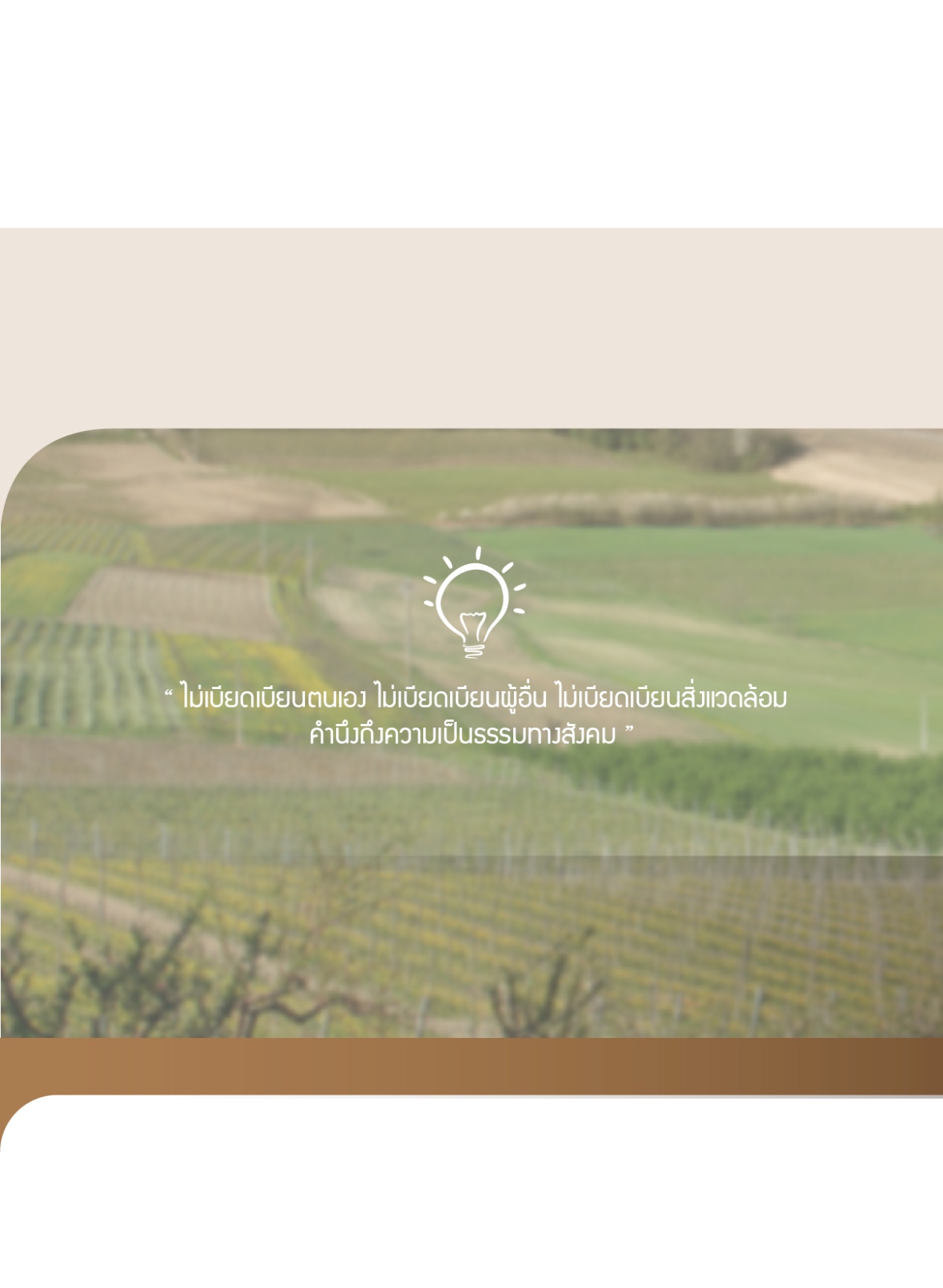 กิจกรรมวัตถุประสงค์กระบวนการสื่อ/อุปกรณ์ข้อเสนอแนะ1. สร้างความรู้ ความเข้าใจการสร้างสัมมาชีพชุมชน- เพื่อให้วิทยากรสัมมาชีพชุมชนมีความรู้ ความเข้าใจเกี่ยวกับสัมมาชีพชุมชน
- ชี้แจงแนวทางโครงการสร้างสัมมาชีพชุมชน- ให้ความรู้เรื่องสัมมาชีพชุมชน อธิบายความสำคัญของการสร้างสัมมาชีพชุมชนในประเด็นที่เกี่ยวกับความเป็นมาของโครงการสร้างสัมมาชีพชุมชนความสำคัญของการสร้างสัมมาชีพชุมชนกระบวนการสร้างสัมมาชีพชุมชนฯลฯ- เอกสาร
- Power Point - ควรถาม/ตอบ เพื่อเน้นย้ำความเข้าใจ- ควรมุ่งเน้นการปรับกระบวนการคิด และทัศนคติที่ดีต่อการสร้างสัมมาชีพชุมชนกิจกรรมวัตถุประสงค์กระบวนการสื่อ/อุปกรณ์ข้อเสนอแนะ2. ฝึกการวิเคราะห์สถานการณ์ความต้องการอาชีพของประชาชนในหมู่บ้าน - เพื่อให้วิทยากรสัมมาชีพชุมชนมีความรู้ ความเข้าใจและสามารถวิเคราะห์ข้อมูลความต้องการอาชีพของครัวเรือนเป้าหมายที่ต้องการฝึกอาชีพในหมู่บ้านที่เชื่อมโยงกับสถานการณ์ด้านเศรษฐกิจชุมชนและสอดคล้องกับศักยภาพและบริบทชุมชน- บรรยายให้เห็นความสำคัญ และความจำเป็นของการวิเคราะห์ข้อมูลความต้องการอาชีพของครัวเรือนเป้าหมายที่ต้องการฝึกอาชีพในหมู่บ้าน และให้ข้อมูลสถานการณ์ด้านเศรษฐกิจชุมชน ทิศทางการตลาดของ OTOP จังหวัดและกิจกรรมของบริษัทประชารัฐรักสามัคคี (จังหวัด) จำกัด- ฝึกปฏิบัติการวิเคราะห์ข้อมูลความต้องการอาชีพของครัวเรือนเป้าหมายที่ต้องการฝึกอาชีพจากแบบความต้องการฝึกอาชีพของคนในชุมชนที่ได้สำรวจไว้แล้ว โดยการจัดกลุ่มความต้องการอาชีพการวิเคราะห์ทิศทางการตลาดของอาชีพที่จะก่อให้เกิดรายได้เพื่อใช้เป็นข้อมูลในการแนะนำอาชีพแก่ครัวเรือนเป้าหมายที่ต้องการฝึกอาชีพ- เอกสาร- Power Point - ตัวอย่างอาชีพตามแนวทางสัมมาชีพที่ประสบความสำเร็จเหมาะกับพื้นที่- ควรถาม/ตอบ เพื่อเน้นย้ำความเข้าใจ- ควรฝึกการวิเคราะห์อาชีพที่เชื่อมโยงกับตลาด,สร้างผลผลิต สร้างผลิตภัณฑ์เข้าสู่ระบบOTOP และการดำเนินงานของบริษัทประชารัฐรักสามัคคี (จังหวัด) จำกัดกิจกรรมวัตถุประสงค์กระบวนการสื่อ/อุปกรณ์ข้อเสนอแนะ3. จัดกลุ่มวิทยากรสัมมาชีพชุมชนตามประเภทอาชีพ - เพื่อจัดกลุ่มประเภทอาชีพของวิทยากรสัมมาชีพชุมชนสำหรับใช้สนับสนุนการสร้างสัมมาชีพชุมชน- รวบรวม วิเคราะห์ แยกแยะ และจัดกลุ่มประเภทอาชีพของวิทยากรสัมมาชีพชุมชน- จัดทำทะเบียนวิทยากรสัมมาชีพชุมชนตามประเภทอาชีพ- เอกสาร
- Power Point - กระดาษ
ฟลิปชาร์ต- ปากกาเคมี- เทปกาว- บัตรคำ- ควรถาม/ตอบ เพื่อเน้นย้ำความเข้าใจ- มอบทะเบียนฯให้กับกลุ่มเป้าหมายสำหรับใช้ประโยชน์ในการเสริมทีมฝึกอาชีพให้กับครัวเรือนในแต่ละหมู่บ้าน4. จัดทำแผนปฏิบัติการโครงการเตรียมความพร้อมทีมวิทยากรสัมมาชีพชุมชนระดับหมู่บ้านและโครงการส่งเสริมการสร้างสัมมาชีพชุมชนในระดับหมู่บ้าน- เพื่อให้วิทยากรสัมมาชีพชุมชนจัดทำแผนปฏิบัติการโครงการเตรียมความพร้อมทีมวิทยากรสัมมาชีพชุมชนระดับหมู่บ้านและโครงการส่งเสริมการสร้างสัมมาชีพชุมชนในระดับหมู่บ้าน- ชี้แจงทำความเข้าใจการดำเนินโครงการเตรียมความพร้อมทีมวิทยากรสัมมาชีพชุมชนระดับหมู่บ้านและโครงการส่งเสริมการสร้างสัมมาชีพชุมชนในระดับหมู่บ้าน- วิทยากรสัมมาชีพชุมชนจัดทำแผนปฏิบัติการ และแนวทางการดำเนินงานทั้ง 2 โครงการ- แบบ
ฟอร์มแผน
ปฏิบัติการ- กระดาษ
ฟลิปชาร์ต- ปากกาเคมี- เทปกาว- ควรถาม/ตอบ เพื่อเน้นย้ำความเข้าใจกิจกรรมวัตถุประสงค์กระบวนการสื่อ/อุปกรณ์ข้อเสนอแนะวันที่ 1-2
1. สร้างความรู้ ความเข้าใจการสร้างสัมมาชีพชุมชน
- เพื่อให้ทีมวิทยากรสัมมาชีพชุมชนระดับหมู่บ้าน มีความรู้ ความเข้าใจเกี่ยวกับสัมมาชีพชุมชน
- ชี้แจงแนวทางโครงการสร้างสัมมาชีพชุมชน- ให้ความรู้เรื่องสัมมาชีพชุมชน อธิบายความสำคัญของการสร้างสัมมาชีพชุมชนในประเด็นที่เกี่ยวกับความเป็นมาของโครงการสร้างสัมมาชีพชุมชนความสำคัญของการสร้างสัมมาชีพชุมชนกระบวนการสร้างสัมมาชีพชุมชนฯลฯ	
- เอกสาร
- Power Point- ควรถาม/ตอบ เพื่อเน้นย้ำความเข้าใจ- ควรมุ่งเน้นการปรับกระบวนการคิด และทัศนคติที่ดีต่อการสร้างสัมมาชีพชุมชนกิจกรรมวัตถุประสงค์กระบวนการสื่อ/อุปกรณ์ข้อเสนอแนะ2. สร้างทีมวิทยากรสัมมาชีพชุมชนระดับหมู่บ้าน 
- เพื่อให้ทีมวิทยากรสัมมาชีพชุมชนระดับหมู่บ้านขับเคลื่อนการส่งเสริมการสร้างสัมมาชีพชุมชนในระดับหมู่บ้านได้อย่างมีประสิทธิภาพ ประสบผลสำเร็จอย่างเป็นรูปธรรม
- ถ่ายทอดความรู้ เทคนิค ของการเป็นวิทยากรผู้นำสัมมาชีพ โดยปราชญ์ชุมชนที่ผ่านการอบรมหลักสูตร “วิทยากรผู้นำสัมมาชีพ” จากศูนย์ศึกษาและพัฒนาชุมชน- จัดทีมวิทยากรสัมมาชีพชุมชนระดับหมู่บ้าน พร้อมมอบหมายภารกิจหน้าที่ในการส่งเสริม สนับสนุน กำกับและติดตามครัวเรือนเป้าหมายที่ผ่านการอบรมอาชีพ ซึ่งเรียกว่า “ครัวเรือนสัมมาชีพชุมชน” โดย 1 หมู่บ้านให้แบ่งสัดส่วนของทีมวิทยากรสัมมาชีพชุมชน 1 คน ต่อ ครัวเรือนสัมมาชีพชุมชน 4 ครัวเรือน- ทบทวนและจัดทำแผนปฏิบัติการฝึกอบรมอาชีพและส่งเสริม สนับสนุน กำกับและติดตามครัวเรือนเป้าหมายที่ผ่านการอบรมอาชีพ ซึ่งเรียกว่า “ครัวเรือนสัมมาชีพชุมชน”- เอกสาร- แบบฟอร์มแผนปฏิบัติการ
- Power Point - กระดาษ
ฟลิปชาร์ต- ปากกาเคมี- เทปกาว- ควรถาม/ตอบ เพื่อเน้นย้ำความเข้าใจ- ควรสนับสนุนการเตรียมประเด็น/เนื้อหาการถ่ายทอดความรู้ของปราชญ์ชุมชนที่ผ่านการอบรม- จัดทำแผนปฏิบัติการตามแบบฟอร์มที่กรมฯ กำหนดกิจกรรมวัตถุประสงค์กระบวนการสื่อ/อุปกรณ์ข้อเสนอแนะ3. การวิเคราะห์สถานการณ์ความต้องการอาชีพของของครัวเรือนเป้าหมายที่ต้องการฝึกอาชีพ- เพื่อให้มีข้อมูลอาชีพที่สร้างรายได้และตรงกับความต้องการของครัวเรือนเป้าหมายที่ต้องการฝึกอาชีพ- ทีมวิทยากรสัมมาชีพชุมชนระดับหมู่บ้านร่วมกันวิเคราะห์ข้อมูลความต้องการอาชีพจากแบบความต้องการฝึกอาชีพของคนในชุมชนที่ได้สำรวจไว้แล้ว โดยจัดกลุ่มความต้องการอาชีพ แล้วจึงวิเคราะห์ให้เชื่อมโยงกับตลาด,สร้างผลผลิต สร้างผลิตภัณฑ์เข้าสู่ระบบOTOP และการดำเนินงานของบริษัทประชารัฐรักสามัคคี (จังหวัด) จำกัด- จัดเตรียมพื้นที่ฝึกอบรม พื้นที่ดูงาน วัสดุ/อุปกรณ์
การสร้างสัมมาชีพชุมชน- แบบความต้องการฝึกอาชีพของคนในชุมชน- กระดาษ
ฟลิปชาร์ต- ปากกาเคมี- เทปกาว- ควรวิเคราะห์เปรียบเทียบอาชีพเดิมกับอาชีพใหม่หรือที่พัฒนาขึ้นว่ามีโอกาสสร้างรายได้เพิ่มขึ้น- ผลจากการวิเคราะห์จะเป็นข้อมูลแนะนำเพื่อการตัดสินใจคัดเลือกอาชีพเพื่อการฝึกอบรมของทีมวิทยากรสัมมาชีพชุมชนระดับหมู่บ้านกิจกรรมวัตถุประสงค์กระบวนการสื่อ/อุปกรณ์ข้อเสนอแนะวันที่ 3
การเตรียมความพร้อมครัวเรือนเป้าหมายที่ต้องการฝึกอาชีพ- เพื่อให้ครัวเรือนเป้าหมายที่ต้องการฝึกอาชีพมีความรู้ ความเข้าใจและสามารถฝึกอาชีพได้บรรลุผลสำเร็จอย่างเป็นรูปธรรม- ทีมวิทยากรสัมมาชีพชุมชนระดับหมู่บ้านลงพื้นที่เยี่ยมเยียนครัวเรือนเป้าหมายที่ต้องการฝึกอาชีพทั้ง 20 ครัวเรือน โดยแบ่งตามสัดส่วนของทีมวิทยากรสัมมาชีพชุมชนระดับหมู่บ้าน 1 คน ต่อ 4 ครัวเรือนเป้าหมายที่ต้องการฝึกอาชีพ เพื่อ1) ให้ความรู้เรื่องสัมมาชีพชุมชน อธิบายความสำคัญของการสร้างสัมมาชีพชุมชนในประเด็นที่เกี่ยวกับความเป็นมาของโครงการสร้างสัมมาชีพชุมชนความสำคัญของการสร้างสัมมาชีพชุมชนกระบวนการสร้างสัมมาชีพชุมชนที่เกี่ยวข้อง2) ทบทวนความต้องการของครัวเรือนเป้าหมายฯ ว่ายังคงมีความสนใจหรือต้องการฝึกอาชีพ หรือเปลี่ยนแปลงอาชีพหรือไม่ ซึ่งกรณีที่ไม่ต้องการฝึกอาชีพให้ทีมวิทยากรสัมมาชีพชุมชนระดับหมู่บ้านหาครัวเรือนอื่นทดแทน หรือต้องการเปลี่ยนอาชีพให้เปลี่ยนอาชีพตามคำแนะนำของทีมวิทยากรสัมมาชีพชุมชนระดับหมู่บ้านได้
3) แจ้งวันฝึกอบรมอาชีพ พร้อมทำข้อตกลงร่วมกันระหว่างทีมวิทยากรสัมมาชีพชุมชนระดับหมู่บ้านและครัวเรือนเป้าหมายที่ต้องการฝึกอาชีพ
4) กรอกข้อมูลในแบบฟอร์มการติดตามครัวเรือนสัมมาชีพชุมชน 
5) ประสานกับสำนักงานพัฒนาชุมชนอำเภอ เพื่อจัดเตรียมวัสดุสนับสนุนการฝึกอาชีพก่อนเริ่มการอบรมโครงการส่งเสริมการสร้างสัมมาชีพชุมชนในระดับหมู่บ้าน (จำนวน 5 วัน)
- แบบติดตามครัว
เรือนสัมมาชีพชุมชน
- ทีมวิทยากรสัมมาชีพชุมชนระดับหมู่บ้านควรมุ่งเน้นการให้ข้อมูลอาชีพที่ผ่านกระบวนการวิเคราะห์มาแล้วเมื่อวันที่ 2 ของโครงการนี้กิจกรรมวัตถุประสงค์กระบวนการสื่อ/อุปกรณ์ข้อเสนอแนะวันที่ 1-3
สร้างความรู้ ความเข้าใจในเรื่องอาชีพที่ต้องการเรียนรู้ (ความรู้ทางวิชาการ/ทฤษฎีและการสาธิตอาชีพในเบื้องต้น)

- เพื่อให้ครัวเรือนเป้าหมายที่ต้องการฝึกอาชีพมีความรู้ความเข้าใจ และสามารถปฏิบัติอาชีพได้อย่างถูกต้อง
- วิทยากรสัมมาชีพชุมชนผู้เป็นเจ้าของอาชีพ ดำเนินการร่วมกับทีมวิทยากรสัมมาชีพชุมชนระดับหมู่บ้านบรรยายให้ข้อมูล ชี้ให้เห็นภาพความสำคัญของการทำอาชีพว่าให้ประโยชน์อย่างไร เพื่อกระตุ้นให้เกิดความสนใจในการเรียนรู้ แล้วจึงอธิบายให้ข้อมูลการประกอบอาชีพอย่างละเอียดในทุกขั้นตอน 
ตัวอย่างเช่น อาชีพการปลูกมะนาวในวงบ่อ มีสาระความรู้ที่ต้องเรียนรู้ ดังนี้การเลือกพันธุ์มะนาวความรู้เรื่องดิน ที่เหมาะสมกับมะนาวขั้นตอนการปลูก การดูแลรักษาการทำปุ๋ยที่เหมาะสมกับมะนาวการตอนกิ่งมะนาว ฯลฯทั้งนี้ การอธิบายควรมีตัวอย่างของจริงประกอบการอธิบายให้ข้อมูลหรือมีการสาธิตไปพร้อมกับการให้ข้อมูล 
- เอกสาร/สื่อความรู้ในเรื่องอาชีพ
- กระดาษ
ฟลิปชาร์ต
- ปากกาเคมี
- เทปกาว
- วัสดุพืช/สัตว์เป็นของจริงที่นำมาประกอบ
การสาธิต
- ควรถาม/ตอบ เพื่อเน้นย้ำความเข้าใจ
- ควรมุ่งเน้นการปรับกระบวนการคิด และทัศนคติที่ดีต่อการประกอบอาชีพตามแนวทางสัมมาชีพชุมชน
- ทีมสนับสนุนการขับเคลื่อนการสร้างสัมมาชีพชุมชนระดับอำเภอควรติดตามและให้กำลังใจในการฝึกอาชีพกิจกรรมวัตถุประสงค์กระบวนการสื่อ/อุปกรณ์ข้อเสนอแนะวันที่ 4
ศึกษา
ดูงานเพิ่มพูนความรู้

- เพื่อให้ครัวเรือนเป้าหมายที่ต้องการฝึกอาชีพมีความรู้ความเข้าใจ และมีแรงจูงใจต่อการปฏิบัติอาชีพภายในครัวเรือนเพิ่มมากขึ้น
- ผู้แทนครัวเรือนเป้าหมายที่ต้องการฝึกอาชีพทั้ง 20 คน (ครัวเรือนละ 1 คน) เดินทางไปศึกษาดูงานเพิ่มพูนความรู้และสร้างแรงจูงใจด้านอาชีพ ณ หมู่บ้านเศรษฐกิจพอเพียงหรือศูนย์เรียนรู้ชุมชนหรือบ้านปราชญ์ชุมชนที่กำหนด - เอกสาร/สื่อความรู้ในเรื่องอาชีพ- กระดาษ
ฟลิปชาร์ต- ปากกาเคมี- เทปกาว- กิจกรรมอาชีพจริงในที่ดูงาน- ควรถาม/ตอบ เพื่อเน้นย้ำความเข้าใจ- ควรมุ่งเน้นการปรับกระบวนการคิด และทัศนคติที่ดีต่อการประกอบอาชีพตามแนวทางสัมมาชีพชุมชนวันที่ 5
ฝึกปฏิบัติภายในครัวเรือนเป้าหมายที่ต้องการฝึกอาชีพ
- เพื่อให้ผู้แทนครัวเรือนเป้าหมายที่ต้องการฝึกอาชีพสามารถปฏิบัติอาชีพได้อย่างถูกต้อง เป็นรูปธรรม
- ทีมวิทยากรสัมมาชีพชุมชนระดับหมู่บ้านดูแลการฝึกปฏิบัติอาชีพ 
ณ บ้านครัวเรือนที่ต้องการฝึกอาชีพ 
คนละ 4 ครัวเรือน- ผู้แทนครัวเรือนเป้าหมายที่ต้องการฝึกอาชีพทั้ง 20 ครัวเรือน ดำเนินการฝึกปฏิบัติอาชีพ ณ บ้านของตนเอง โดยมีทีมวิทยากรสัมมาชีพชุมชนระดับหมู่บ้าน ให้การสนับสนุนในการฝึกปฏิบัติฯ (สำหรับกรณีทำเป็นกลุ่ม ก็อาจรวมกลุ่มปฏิบัติจริงในที่ที่กลุ่มกำหนด)
 - วัสดุประกอบอาชีพจริงที่สำนักงานพัฒนาชุมชนอำเภอ สนับสนุนให้ครัวเรือนสัมมาชีพชุมชนเป้าหมาย
- ทีมวิทยากรสัมมาชีพชุมชนระดับหมู่บ้านควรให้คำแนะนำ และให้กำลังใจกิจกรรมวัตถุประสงค์กระบวนการสื่อ/อุปกรณ์ข้อเสนอแนะ1. สร้างความรู้ ความเข้าใจในเรื่องกระบวนการจัดตั้งและพัฒนากลุ่มอาชีพตามแนวทางสัมมาชีพชุมชน- เพื่อให้ผู้แทนครัวเรือนเป้าหมายที่ต้องการฝึกอาชีพมีความรู้ความเข้าเข้าใจและสามารถดำเนินตามกระบวนการจัดตั้งและพัฒนากลุ่มอาชีพตามแนวทางสัมมาชีพชุมชนได้- สำนักงานพัฒนาชุมชนอำเภอร่วมกับทีมสนับสนุนการขับเคลื่อนสัมมาชีพระดับอำเภอ และกลุ่มเป้าหมายร่วมกันค้นหาแนวทางการจัดตั้งและพัฒนากลุ่มอาชีพตามแนวทางสัมมาชีพชุมชน โดยใช้หลักการ 4 ก (กรรมการ/กติกา/กองทุน/กิจกรรม) โดยเชื่อมโยงกับตลาด,สร้างผลผลิต สร้างผลิตภัณฑ์เข้าสู่ระบบOTOP และการดำเนินงานของบริษัทประชารัฐรักสามัคคี (จังหวัด) จำกัด- เอกสาร- Power Point - ควรถาม/ตอบ เพื่อเน้นย้ำความเข้าใจกิจกรรมวัตถุประสงค์กระบวนการสื่อ/อุปกรณ์ข้อเสนอแนะ2. จัดทำแผนปฏิบัติการจัดตั้งและพัฒนากลุ่มอาชีพตามแนวทางสัมมาชีพชุมชน- เพื่อให้ผู้แทนครัวเรือนเป้าหมายที่ต้องการฝึกอาชีพสามารถดำเนินการจัดตั้งและพัฒนากลุ่มอาชีพตามแนวทางสัมมาชีพชุมชนตามกรอบระยะเวลาที่กำหนดได้- สำนักงานพัฒนาชุมชนอำเภอร่วมกับทีมสนับสนุนการขับเคลื่อนสัมมาชีพระดับอำเภอ ส่งเสริม สนับสนุนให้ผู้เข้าประชุมจัดทำแผนปฏิบัติการจัดตั้งและพัฒนากลุ่มอาชีพตามแนวทางสัมมาชีพชุมชน พร้อมแบ่งภารกิจหน้าที่ในการส่งเสริม สนับสนุน กำกับและติดตาม- สำนักงานพัฒนาชุมชนอำเภอสนับสนุนวัสดุ/อุปกรณ์ที่จำเป็นในการจัดตั้งกลุ่มอาชีพตามโครงการ- เอกสาร- กระดาษ
ฟลิปชาร์ต- ปากกาเคมี- เทปกาว- ข้อมูลกลุ่ม/องค์กรที่ให้การสนับสนุนกลุ่มได้ด้านการประเมินเกณฑ์การประเมิน (ตัวชี้วัด)ผลการประเมิน1. มีสัมมาชีพ1.1 ครัวเรือนประสบผลสำเร็จในการประกอบ
สัมมาชีพสามารถเป็นแบบอย่างได้
1.2 ครัวเรือนมีการจัดทำบัญชีครัวเรือน
1.3 ครัวเรือนมีการออม ผ่าน    ไม่ผ่าน
 ผ่าน    ไม่ผ่าน ผ่าน    ไม่ผ่าน2. มีความสัมพันธ์ที่ดี2.1 สมาชิกในครัวเรือนมีวิถีชีวิตประชาธิปไตย
และทำกิจกรรมร่วมกันอย่างสม่ำเสมอ 2.2 สมาชิกในครัวเรือนไม่มีการใช้ความรุนแรง2.3 สมาชิกในครัวเรือนเป็นสมาชิกกลุ่มองค์กร
 ในชุมชนอย่างน้อย 1 กลุ่ม/องค์กร ผ่าน    ไม่ผ่าน
 ผ่าน    ไม่ผ่าน ผ่าน    ไม่ผ่าน3. มีสภาพแวดล้อมเหมาะสม3.1 มีป้ายครัวเรือนและจัดระเบียบบ้านให้
สะอาดถูกสุขลักษณะ
3.2 มีการบริหารจัดการขยะอย่างเหมาะสมไม่
เป็นมลพิษต่อสิ่งแวดล้อม
3.3 มีส่วนร่วมในกิจกรรมอนุรักษ์
ทรัพยากรธรรมชาติและสิ่งแวดล้อมหรือ
สาธารณประโยชน์ ผ่าน    ไม่ผ่าน

 ผ่าน    ไม่ผ่าน

 ผ่าน    ไม่ผ่านด้านการประเมินเกณฑ์การประเมิน (ตัวชี้วัด)ผลการประเมิน4. ไม่ติดยาเสพติดสมาชิกในครัวเรือนไม่เกี่ยวข้องกับยาเสพติด และอบายมุขอื่น ๆ  ผ่าน    ไม่ผ่าน5. ไม่มีหนี้นอกระบบสมาชิกในครัวเรือนไม่มีการกู้ยืมเงินนอกระบบ และไม่มีหนี้สินล้นพ้นตัว ผ่าน    ไม่ผ่านลำดับความ
สำคัญของปัญหาชื่อปัญหาสาเหตุของปัญหาข้อมูลบ่งชี้สภาพ ขนาด และ
ความรุนแรงของปัญหา
แนวทางการแก้ไขปัญหาลำดับที่ชื่อโครงการงบประมาณเป้าหมายประเภทของแผนด้านต่างๆ (ระบุ )ประเภทของแผนด้านต่างๆ (ระบุ )ประเภทของแผนด้านต่างๆ (ระบุ )ประเภทของแผนด้านต่างๆ (ระบุ )ประเภทของแผนด้านต่างๆ (ระบุ )วิธีการดำเนินการ (ระบุ )วิธีการดำเนินการ (ระบุ )วิธีการดำเนินการ (ระบุ )ลำดับที่ชื่อโครงการงบประมาณเป้าหมายด้านเศรษฐกิจด้านสังคมด้านทรัพยากรฯด้านความมั่นคงฯด้านการบริหารจัดการทำเองทำร่วมหน่วยงานอื่นทำให้ลำดับที่ชื่อโครงการงบประมาณเป้าหมาย/
ระยะเวลาดำเนินการรายละเอียด/วิธีดำเนินการวิธีการดำเนินการ (ระบุ )วิธีการดำเนินการ (ระบุ )วิธีการดำเนินการ (ระบุ )หมายเหตุ
(หน่วยดำเนิน
งาน)ลำดับที่ชื่อโครงการงบประมาณเป้าหมาย/
ระยะเวลาดำเนินการรายละเอียด/วิธีดำเนินการทำเองทำร่วมหน่วยงานอื่นทำให้หมายเหตุ
(หน่วยดำเนิน
งาน)ลำดับที่ชื่อโครงการงบประมาณเป้าหมาย/
ระยะเวลาดำเนินการรายละเอียด/วิธีดำเนินการวิธีการดำเนินการ (ระบุ )วิธีการดำเนินการ (ระบุ )วิธีการดำเนินการ (ระบุ )หมายเหตุ
(หน่วยดำเนิน
งาน)ลำดับที่ชื่อโครงการงบประมาณเป้าหมาย/
ระยะเวลาดำเนินการรายละเอียด/วิธีดำเนินการทำเองทำร่วมหน่วยงานอื่นทำให้หมายเหตุ
(หน่วยดำเนิน
งาน)ลำดับที่ชื่อโครงการงบประมาณเป้าหมาย/
ระยะเวลาดำเนินการรายละเอียด/วิธีดำเนินการวิธีการดำเนินการ (ระบุ )วิธีการดำเนินการ (ระบุ )วิธีการดำเนินการ (ระบุ )หมายเหตุ
(หน่วยดำเนิน
งาน)ลำดับที่ชื่อโครงการงบประมาณเป้าหมาย/
ระยะเวลาดำเนินการรายละเอียด/วิธีดำเนินการทำเองทำร่วมหน่วยงานอื่นทำให้หมายเหตุ
(หน่วยดำเนิน
งาน)ลำดับที่ชื่อโครงการงบประมาณเป้าหมาย/
ระยะเวลาดำเนินการรายละเอียด/วิธีดำเนินการวิธีการดำเนินการ (ระบุ )วิธีการดำเนินการ (ระบุ )วิธีการดำเนินการ (ระบุ )หมายเหตุ
(หน่วยดำเนิน
งาน)ลำดับที่ชื่อโครงการงบประมาณเป้าหมาย/
ระยะเวลาดำเนินการรายละเอียด/วิธีดำเนินการทำเองทำร่วมหน่วยงานอื่นทำให้หมายเหตุ
(หน่วยดำเนิน
งาน)ลำดับที่ชื่อโครงการงบประมาณเป้าหมาย/
ระยะเวลาดำเนินการรายละเอียด/วิธีดำเนินการวิธีการดำเนินการ (ระบุ )วิธีการดำเนินการ (ระบุ )วิธีการดำเนินการ (ระบุ )หมายเหตุ
(หน่วยดำเนิน
งาน)ลำดับที่ชื่อโครงการงบประมาณเป้าหมาย/
ระยะเวลาดำเนินการรายละเอียด/วิธีดำเนินการทำเองทำร่วมหน่วยงานอื่นทำให้หมายเหตุ
(หน่วยดำเนิน
งาน)วัน/เดือน/ปีทบทวนครั้งที่มติที่ประชุมจำนวนผู้เข้าร่วมประชุมหมายเหตุแบบฟอร์มทะเบียนข้อมูลทีมวิทยากรสัมมาชีพชุมชนบ้าน..................................  หมู่ที่ .................  ตำบล ..........................................   
อำเภอ ....................................จังหวัด .................................จำนวน หมู่บ้านละ 5 คนแบบฟอร์มทะเบียนข้อมูลทีมวิทยากรสัมมาชีพชุมชนบ้าน..................................  หมู่ที่ .................  ตำบล ..........................................   
อำเภอ ....................................จังหวัด .................................จำนวน หมู่บ้านละ 5 คนแบบฟอร์มทะเบียนข้อมูลทีมวิทยากรสัมมาชีพชุมชนบ้าน..................................  หมู่ที่ .................  ตำบล ..........................................   
อำเภอ ....................................จังหวัด .................................จำนวน หมู่บ้านละ 5 คนแบบฟอร์มทะเบียนข้อมูลทีมวิทยากรสัมมาชีพชุมชนบ้าน..................................  หมู่ที่ .................  ตำบล ..........................................   
อำเภอ ....................................จังหวัด .................................จำนวน หมู่บ้านละ 5 คนแบบฟอร์มทะเบียนข้อมูลทีมวิทยากรสัมมาชีพชุมชนบ้าน..................................  หมู่ที่ .................  ตำบล ..........................................   
อำเภอ ....................................จังหวัด .................................จำนวน หมู่บ้านละ 5 คนแบบฟอร์มทะเบียนข้อมูลทีมวิทยากรสัมมาชีพชุมชนบ้าน..................................  หมู่ที่ .................  ตำบล ..........................................   
อำเภอ ....................................จังหวัด .................................จำนวน หมู่บ้านละ 5 คนแบบฟอร์มทะเบียนข้อมูลทีมวิทยากรสัมมาชีพชุมชนบ้าน..................................  หมู่ที่ .................  ตำบล ..........................................   
อำเภอ ....................................จังหวัด .................................จำนวน หมู่บ้านละ 5 คนแบบฟอร์มทะเบียนข้อมูลทีมวิทยากรสัมมาชีพชุมชนบ้าน..................................  หมู่ที่ .................  ตำบล ..........................................   
อำเภอ ....................................จังหวัด .................................จำนวน หมู่บ้านละ 5 คนแบบฟอร์มทะเบียนข้อมูลทีมวิทยากรสัมมาชีพชุมชนบ้าน..................................  หมู่ที่ .................  ตำบล ..........................................   
อำเภอ ....................................จังหวัด .................................จำนวน หมู่บ้านละ 5 คนแบบฟอร์มทะเบียนข้อมูลทีมวิทยากรสัมมาชีพชุมชนบ้าน..................................  หมู่ที่ .................  ตำบล ..........................................   
อำเภอ ....................................จังหวัด .................................จำนวน หมู่บ้านละ 5 คนแบบฟอร์มทะเบียนข้อมูลทีมวิทยากรสัมมาชีพชุมชนบ้าน..................................  หมู่ที่ .................  ตำบล ..........................................   
อำเภอ ....................................จังหวัด .................................จำนวน หมู่บ้านละ 5 คนแบบฟอร์มทะเบียนข้อมูลทีมวิทยากรสัมมาชีพชุมชนบ้าน..................................  หมู่ที่ .................  ตำบล ..........................................   
อำเภอ ....................................จังหวัด .................................จำนวน หมู่บ้านละ 5 คนแบบฟอร์มทะเบียนข้อมูลทีมวิทยากรสัมมาชีพชุมชนบ้าน..................................  หมู่ที่ .................  ตำบล ..........................................   
อำเภอ ....................................จังหวัด .................................จำนวน หมู่บ้านละ 5 คนที่ชื่อ - สกุลชื่อ - สกุลเลขประจำตัวประชาชนบ้าน
เลขที่อายุ (ปี)อาชีพเบอร์โทรศัพท์ความเชี่ยวชาญ/ความสำเร็จในอาชีพของปราชญ์ (ระบุอาชีพตามกลุ่ม)ความเชี่ยวชาญ/ความสำเร็จในอาชีพของปราชญ์ (ระบุอาชีพตามกลุ่ม)ความเชี่ยวชาญ/ความสำเร็จในอาชีพของปราชญ์ (ระบุอาชีพตามกลุ่ม)ความเชี่ยวชาญ/ความสำเร็จในอาชีพของปราชญ์ (ระบุอาชีพตามกลุ่ม)หมายเหตุที่ชื่อ - สกุลชื่อ - สกุลเลขประจำตัวประชาชนบ้าน
เลขที่อายุ (ปี)อาชีพเบอร์โทรศัพท์ภาคการ
เกษตรการแปรรูป (OTOP/SME)การท่องเที่ยวชุมชนอื่น ๆหมายเหตุลงชื่อ……………………………………………………..พัฒนากรประจำตำบล(.............................................................) วัน................เดือน.......................พ.ศ. ..............ลงชื่อ……………………………………………………..พัฒนากรประจำตำบล(.............................................................) วัน................เดือน.......................พ.ศ. ..............ลงชื่อ……………………………………………………..พัฒนากรประจำตำบล(.............................................................) วัน................เดือน.......................พ.ศ. ..............ลงชื่อ……………………………………………………..พัฒนากรประจำตำบล(.............................................................) วัน................เดือน.......................พ.ศ. ..............ลงชื่อ……………………………………………………..พัฒนากรประจำตำบล(.............................................................) วัน................เดือน.......................พ.ศ. ..............ลงชื่อ……………………………………………………..พัฒนากรประจำตำบล(.............................................................) วัน................เดือน.......................พ.ศ. ..............ลงชื่อ……………………………………………………..พัฒนากรประจำตำบล(.............................................................) วัน................เดือน.......................พ.ศ. ..............ลงชื่อ……………………………………………………..พัฒนากรประจำตำบล(.............................................................) วัน................เดือน.......................พ.ศ. ..............ลงชื่อ……………………………………………………..พัฒนากรประจำตำบล(.............................................................) วัน................เดือน.......................พ.ศ. ..............ลงชื่อ……………………………………………………..พัฒนากรประจำตำบล(.............................................................) วัน................เดือน.......................พ.ศ. ..............ลงชื่อ……………………………………………………..พัฒนากรประจำตำบล(.............................................................) วัน................เดือน.......................พ.ศ. ..............ลงชื่อ……………………………………………………..พัฒนากรประจำตำบล(.............................................................) วัน................เดือน.......................พ.ศ. ..............ลงชื่อ……………………………………………………..พัฒนากรประจำตำบล(.............................................................) วัน................เดือน.......................พ.ศ. ..............ลงชื่อ……………………………………………………..พัฒนากรประจำตำบล(.............................................................) วัน................เดือน.......................พ.ศ. ..............ลงชื่อ……………………………………………………..พัฒนากรประจำตำบล(.............................................................) วัน................เดือน.......................พ.ศ. ..............ลงชื่อ……………………………………………………..พัฒนากรประจำตำบล(.............................................................) วัน................เดือน.......................พ.ศ. ..............ลงชื่อ……………………………………………………..พัฒนากรประจำตำบล(.............................................................) วัน................เดือน.......................พ.ศ. ..............ลงชื่อ……………………………………………………..พัฒนากรประจำตำบล(.............................................................) วัน................เดือน.......................พ.ศ. ..............ลงชื่อ……………………………………………………..พัฒนากรประจำตำบล(.............................................................) วัน................เดือน.......................พ.ศ. ..............ลงชื่อ……………………………………………………..พัฒนากรประจำตำบล(.............................................................) วัน................เดือน.......................พ.ศ. ..............ลงชื่อ……………………………………………………..พัฒนากรประจำตำบล(.............................................................) วัน................เดือน.......................พ.ศ. ..............ลงชื่อ……………………………………………………..พัฒนากรประจำตำบล(.............................................................) วัน................เดือน.......................พ.ศ. ..............ลงชื่อ……………………………………………………..พัฒนากรประจำตำบล(.............................................................) วัน................เดือน.......................พ.ศ. ..............ลงชื่อ……………………………………………………..พัฒนากรประจำตำบล(.............................................................) วัน................เดือน.......................พ.ศ. ..............ลงชื่อ……………………………………………………..พัฒนากรประจำตำบล(.............................................................) วัน................เดือน.......................พ.ศ. ..............ลงชื่อ……………………………………………………..พัฒนากรประจำตำบล(.............................................................) วัน................เดือน.......................พ.ศ. ..............ลงชื่อ……………………………………………………..พัฒนากรประจำตำบล(.............................................................) วัน................เดือน.......................พ.ศ. ..............ลงชื่อ……………………………………………………..พัฒนากรประจำตำบล(.............................................................) วัน................เดือน.......................พ.ศ. ..............ลงชื่อ……………………………………………………..พัฒนากรประจำตำบล(.............................................................) วัน................เดือน.......................พ.ศ. ..............ลงชื่อ……………………………………………………..พัฒนากรประจำตำบล(.............................................................) วัน................เดือน.......................พ.ศ. ..............ลงชื่อ……………………………………………………..พัฒนากรประจำตำบล(.............................................................) วัน................เดือน.......................พ.ศ. ..............ลงชื่อ……………………………………………………..พัฒนากรประจำตำบล(.............................................................) วัน................เดือน.......................พ.ศ. ..............ลงชื่อ……………………………………………………..พัฒนากรประจำตำบล(.............................................................) วัน................เดือน.......................พ.ศ. ..............ลงชื่อ……………………………………………………..พัฒนากรประจำตำบล(.............................................................) วัน................เดือน.......................พ.ศ. ..............ลงชื่อ……………………………………………………..พัฒนากรประจำตำบล(.............................................................) วัน................เดือน.......................พ.ศ. ..............ลงชื่อ……………………………………………………..พัฒนากรประจำตำบล(.............................................................) วัน................เดือน.......................พ.ศ. ..............จำนวน หมู่บ้านละ 20 ครัวเรือน (ครัวเรือนละ 1 คน)จำนวน หมู่บ้านละ 20 ครัวเรือน (ครัวเรือนละ 1 คน)จำนวน หมู่บ้านละ 20 ครัวเรือน (ครัวเรือนละ 1 คน)จำนวน หมู่บ้านละ 20 ครัวเรือน (ครัวเรือนละ 1 คน)จำนวน หมู่บ้านละ 20 ครัวเรือน (ครัวเรือนละ 1 คน)จำนวน หมู่บ้านละ 20 ครัวเรือน (ครัวเรือนละ 1 คน)จำนวน หมู่บ้านละ 20 ครัวเรือน (ครัวเรือนละ 1 คน)จำนวน หมู่บ้านละ 20 ครัวเรือน (ครัวเรือนละ 1 คน)จำนวน หมู่บ้านละ 20 ครัวเรือน (ครัวเรือนละ 1 คน)จำนวน หมู่บ้านละ 20 ครัวเรือน (ครัวเรือนละ 1 คน)จำนวน หมู่บ้านละ 20 ครัวเรือน (ครัวเรือนละ 1 คน)ที่ชื่อ - สกุลบ้านเลขที่อายุ (ปี)อาชีพการศึกษาเบอร์โทรศัพท์อาชีพที่ต้องการฝึกอบรม (ระบุ)ระยะเวลาที่ต้องการฝึกจัดกลุ่มอาชีพ (ระบุเลข)หมายเหตุที่ชื่อ - สกุลบ้านเลขที่อายุ (ปี)อาชีพการศึกษาเบอร์โทรศัพท์อาชีพที่ต้องการฝึกอบรม (ระบุ)ระยะเวลาที่ต้องการฝึกจัดกลุ่มอาชีพ (ระบุเลข)หมายเหตุที่ชื่อกลุ่มวันที่เดือนปีที่จดทะเบียนหมู่บ้านตำบลอำเภอเบอร์โทรศัพท์ระบุอาชีพ/ผลิตภัณฑ์ตามกลุ่มระบุอาชีพ/ผลิตภัณฑ์ตามกลุ่มระบุอาชีพ/ผลิตภัณฑ์ตามกลุ่มระบุอาชีพ/ผลิตภัณฑ์ตามกลุ่มหมายเหตุที่ชื่อกลุ่มวันที่เดือนปีที่จดทะเบียนหมู่บ้านตำบลอำเภอเบอร์โทรศัพท์ภาคการเกษตรการแปรรูป (OTOP/SME)การท่องเที่ยวชุมชนอื่น ๆหมายเหตุโครงการ/กิจกรรมวัตถุประสงค์ขั้นตอน/วิธีการดำเนินงานกลุ่มเป้าหมายสถานที่ดำเนินการระยะเวลาดำเนินการงบประมาณผลที่คาดว่าจะได้รับผู้รับผิดชอบ